ApstiprinātsRīgas Stradiņa universitātesiepirkuma komisijas2017.gada 29.novembra sēdē, prot. Nr. 62-7/356/1IepirkumaRSU parka tilta būvprojekta minimālā sastāvā izstrāde Iepirkuma identifikācijas Nr. RSU-2017/96/AFN-MINOLIKUMSRīga, 2017Vispārīgā informācijaIepirkums tiek rīkots pamatojoties uz Publisko iepirkumu likuma (turpmāk – PIL) 9.pantu un ievērojot citas  iepirkuma priekšmetu regulējošo normatīvo aktu prasības. PasūtītājsRīgas Stradiņa universitāte (turpmāk - Pasūtītājs)Dzirciema ielā 16, Rīgā, LV-1007Reģ. Nr. 90000013771E-pasts: rsu@rsu.lvWeb: www.rsu.lvIepirkuma nosaukums un identifikācijas numurs“RSU parka tilta būvprojekta minimālā sastāvā izstrāde”, identifikācijas Nr. RSU-2017/96/AFN-MI (turpmāk – Iepirkums).             Iepirkuma priekšmetsIepirkuma priekšmets ir būvprojekta minimālā sastāvā izstrāde gājēju tiltam pāri dīķim, kas atrodas uz zemes vienības bez adreses ar kadastra Nr. 0100 064 0116 un 0100 064 0120 Rīga, Dārza iela 5, (RSU  parks pie adreses Dzirciema iela 16, Rīgā), saskaņā ar Iepirkuma nolikuma tehnisko specifikāciju (turpmāk – Tehniskā specifikācija) (2.pielikums), atbilstoši spēkā esošajiem normatīvajiem aktiem un standartiem (turpmāk viss kopā – Pakalpojums).CPV kods  71000000-8 (Arhitektūras, būvniecības, inženiertehniskie un pārbaudes pakalpojumi).Objekta apskateObjekta apskate ir obligāta. Pasūtītājs organizē Objekta apskati 2017.gada 6.decembrī, plkst. 11:00. Ieinteresētie piegādātāji piesakās Objekta apskatei, nosūtot pieteikumu uz elektroniskā pasta adresi: anete.eglite@rsu.lv. Pēc ieinteresētā piegādātāja lūguma var tikt rīkota atkārtota Objekta apskate, par to vienojoties ar Pasūtītāju vismaz 1 (vienu) darba dienu iepriekš.Pretendents piedāvājumā iesniedz Pasūtītāja pārstāvja parakstītu veidlapu par Objekta apskates veikšanu.Iepirkuma līguma būtiskie nosacījumi Pakalpojuma izpildes termiņš ir līdz 22 (divdesmit divām) nedēļām no iepirkuma līguma noslēgšanas dienas.Samaksas, kā arī citi Pakalpojuma sniegšanas noteikumi ir noteikti iepirkuma līguma projektā (6.pielikums), kas ir Iepirkuma nolikuma neatņemama sastāvdaļa.PretendentsPretendents ir PIL noteiktajos gadījumos un atbilstoši spēkā esošo normatīvo aktu prasībām reģistrēts (ja šāda reģistrācija ir nepieciešama saskaņā ar spēkā esošajiem normatīvajiem aktiem) piegādātājs vai piegādātāju apvienība, kas iesniegusi piedāvājumu Iepirkumā.Ja piedāvājumu iesniedz fizisko vai juridisko personu apvienība jebkurā to kombinācijā (turpmāk – piegādātāju apvienība), piedāvājumā norāda personu, kura pārstāv piegādātāju apvienību Iepirkumā, kā arī katras personas atbildības apjomu. Ja nav norādīta persona, kura pārstāv piegādātāju apvienību Iepirkumā, tad visi piegādātāju apvienības biedri paraksta Iepirkuma pieteikumu.Ja iepirkuma līguma slēgšanas tiesības Iepirkumā tiek piešķirtas piegādātāju apvienībai, pirms iepirkuma līguma slēgšanas piegādātāju apvienība pēc savas izvēles izveidojas atbilstoši noteiktam  juridiskam statusam vai iesniedz Pasūtītājam sabiedrības līgumu, kurā noteikts, ka visi piegādātāju apvienības dalībnieki kopā un atsevišķi ir atbildīgi par iepirkuma līgumā noteikto darbu izpildi un pilnvara galvenajam dalībniekam pārstāvēt piegādātāju apvienību iepirkuma līguma izpildē un dalībnieku vārdā parakstīt dokumentus. Sabiedrības līgumā obligāti ir jānorāda, kādas personas ir apvienojušās piegādātāju apvienībā un katra piegādātāju apvienības dalībnieka veicamo darbu apjomu.Pretendents var balstīties uz citu personu tehniskajām un profesionālajām iespējām, ja tas ir nepieciešams konkrētā iepirkuma līguma izpildei, neatkarīgi no savstarpējo attiecību tiesiskā rakstura. Šādā gadījumā pretendents pierāda Pasūtītājam, ka tā rīcībā būs nepieciešamie resursi, iesniedzot šo personu apliecinājumu vai vienošanos par nepieciešamo resursu nodošanu piegādātāja rīcībā. Pretendents, lai apliecinātu profesionālo pieredzi vai Pasūtītāja prasībām atbilstoša personāla pieejamību, var balstīties uz citu personu iespējām tikai tad, ja šīs personas veiks būvdarbus vai sniegs pakalpojumus, kuru izpildei attiecīgās spējas ir nepieciešamas.Pretendents var balstīties uz cita uzņēmēja iespējām, apliecinot atbilstību prasībai par finanšu apgrozījumu, tikai gadījumā, ja iepirkuma līguma izpildei pretendents ar minēto uzņēmēju atbildību pret Pasūtītāju uzņemsies solidāri un ar savu saimniecisko vai finansiālo stāvokli garantēs iepirkuma līguma izpildi – šādā gadījumā pretendents piedāvājumā iesniedz šī uzņēmēja apliecinājumu, ka iepirkuma līguma slēgšanas gadījumā  iepirkuma līguma izpildei pretendents ar minēto uzņēmēju atbildību pret Pasūtītāju uzņemsies solidāri un ar savu saimniecisko vai finansiālo stāvokli garantēs iepirkuma līguma izpildi.Iepirkuma dokumentu saņemšanas vietaPasūtītājs nodrošina brīvu un tiešu elektronisku pieeju Iepirkuma dokumentiem Pasūtītāja mājaslapā www.rsu.lv sadaļas “Iepirkumi”, apakšsadaļā  “Iepirkumi”. Ja ieinteresētajam piegādātājam nav iespējas iepazīties ar Iepirkuma dokumentiem Iepirkuma nolikuma 1.9.1.punktā noteiktajā kārtībā vai ieinteresētais piegādātājs vēlas saņemt Iepirkuma dokumentus drukātā veidā, Pasūtītājs tos izsniedz ieinteresētajam piegādātājam 3 (trīs) darba dienu laikā pēc tam, kad rakstveidā saņemts šo dokumentu pieprasījums, ievērojot PIL noteikumus.Piedāvājumu iesniegšanas vieta un laiks, piedāvājumu atvēršanaPretendents iesniedz piedāvājumu, kas sagatavots atbilstoši Iepirkuma nolikumam, līdz 2017.gada 12.decembra plkst. 11:00, Rīgā, Kristapa ielā 30, 106.kab., Rīgas Stradiņa universitātes Infrastruktūras departamenta Administratīvo funkciju nodrošināšanas iepirkumu nodaļā (1.stāvā).Ja piedāvājums tiek sūtīts pa pastu, pretendents ir atbildīgs un uzņemas risku par to, lai Pasūtītājs saņemtu piedāvājumu Iepirkuma nolikuma 1.10.1.punktā norādītajā termiņā.Piedāvājumi, kas tiks iesniegti vai saņemti pa pastu pēc piedāvājumu iesniegšanai noteiktā termiņa, netiks izskatīti un tiks atdoti atpakaļ pretendentam neatvērti.Piedāvājumu atvēršana notiek slēgtā sēdē 2017. gada 12.decembrī, plkst. 11:00, Rīgas Stradiņa universitātē, Kristapa ielā 30, Rīgā (1.stāvā). Papildus informācijas pieprasīšana un sniegšanaIeinteresētie piegādātāji jautājumus par Iepirkuma nolikumu iesniedz rakstiskā veidā uz e-pastu: Agnese.Sture@rsu.lv un/vai Sandija.Mazlazdina@rsu.lv.Ja ieinteresētais piegādātājs ir laikus pieprasījis papildu informāciju par Iepirkuma nolikumā iekļautajām prasībām, iepirkuma komisija to sniedz 3 (triju) darba dienu laikā, bet ne vēlāk kā 4 (četras) dienas pirms piedāvājumu iesniegšanas termiņa beigām. Iepirkuma komisija vienlaikus ar papildu informācijas nosūtīšanu (elektroniski) ieinteresētajam piegādātājam, kas uzdevis jautājumu par Iepirkuma nolikumu, ievieto šo informāciju internetā mājas lapā www.rsu.lv pie Iepirkuma nolikuma.    Ieinteresētajam piegādātājam ir pienākums sekot informācijai, kas tiek publicēta Pasūtītāja mājas lapā saistībā ar Iepirkumu. Ja minētās ziņas iepirkuma komisija ir ievietojusi interneta mājas lapā, tiek uzskatīts, ka ieinteresētā persona ir saņēmusi papildu informāciju.Iepirkuma kontaktpersonasIepirkuma kontaktpersonas, kas sniedz organizatorisku informāciju par Iepirkumu, ir Agnese Stūre, tel.: 67060862, e-pasts: Agnese.Sture@rsu.lv un Sandija Mazlazdiņa, e-pasts: Sandija.Mazlazdina@rsu.lv.Noteikumi piedāvājuma sagatavošanai un iesniegšanaiPretendents piedāvājumu sagatavo atbilstoši visām Iepirkuma nolikumā un tā pielikumos minētajām prasībām.Pretendents iesniedz tikai vienu piedāvājuma variantu par visu iepirkuma priekšmeta apjomu.Pretendents iesniedz piedāvājuma dokumentu oriģinālu vienā iesietā sējumā (katalogi, bukleti un brošūras var tikt iesniegti neiesietā veidā un uz tiem jābūt pretendenta nosaukumam). Uz piedāvājuma oriģināla titullapas norāda „ORIĢINĀLS”.Piedāvājumu iesniedz vienā aizlīmētā iepakojumā.Uz iepakojuma norāda šādu informāciju:Pretendents piedāvājumu iesniedz datordrukā, latviešu valodā. Ja pretendents iesniedz dokumentus svešvalodā, tiem pievieno paraksttiesīgās vai pilnvarotās personas (pievienojot pilnvaru) apliecinātu tulkojumu latviešu valodā.Ja piedāvājumam tiek pievienotas dokumentu kopijas, tās apliecina pretendenta paraksttiesīgā persona.Iesniedzot piedāvājumu pretendents ir tiesīgs visu iesniegto dokumentu atvasinājumu un tulkojumu pareizību apliecināt ar vienu apliecinājumu, ja viss piedāvājums ir cauršūts vai caurauklots.Pretendents pirms piedāvājuma iesniegšanas termiņa beigām var grozīt vai atsaukt iesniegto piedāvājumu.Visi piedāvājuma pielikumi ir tā neatņemamas sastāvdaļas.Visas piedāvājumā ietvertās cenas norāda euro (EUR) un cenās iekļauj visus piemērojamos nodokļus, izņemot pievienotās vērtības nodokli (turpmāk – PVN), kas tiek norādīts atsevišķi.Piedāvājumu paraksta pretendenta paraksttiesīgā persona vai pilnvarotā persona (pievienojot pilnvaru).Iepirkumā iesniegtajam piedāvājuma oriģinālam pilnībā jāatbilst Iepirkuma nolikumā izvirzītajām prasībām, jābūt caurauklotam ar numurētām lapām un klāt pievienotu satura rādītāju.Pretendenta izslēgšanas noteikumi, prasības pretendentam, pretendenta iesniedzamie dokumentiPrasības pretendentam, lai piedalītos Iepirkumā un iesniedzamie dokumenti:3. 	Tehniskais un finanšu piedāvājumsPretendents, iesniedzot pieteikumu Iepirkumā (1.pielikums), ar tā parakstīšanu apliecina, ka piekrīt veikt visus Tehniskajā specifikācijā (2.pielikums) noteiktos darbus, atbilstoši visām Tehniskajā specifikācijā izvirzītajām prasībām, līdz ar to pretendentam nav nepieciešams iesniegt papildus dokumentāciju, kas nav noteikta Iepirkuma nolikumā kā iesniedzamais dokuments, tehniskā piedāvājuma sastāvā, lai apliecinātu atbilstību Tehniskās specifikācijas (2.pielikuma) noteikumiem. Pretendents, iesniedzot pieteikumu Iepirkumā (1.pielikums), ar tā parakstīšanu apliecina, ka Pakalpojums tiks sniegts atbilstoši LR normatīvo aktu prasībām (1.pielikums).Pretendents Tehniskajā piedāvājumā iekļauj Darbu veikšanas kalendāro grafiku kalendārajās nedēļās drukātā formātā, kas sagatavots atbilstoši veidnei, kas pievienota Iepirkuma nolikumam (5.pielikums), nepārsniedzot Iepirkuma nolikumā noteikto darbu izpildes termiņu.Pretendents sagatavo finanšu piedāvājumu atbilstoši formai (3.pielikums), norādot kopējo piedāvāto līgumcenu.  Pretendents piedāvāto līgumcenu izsaka euro (EUR bez PVN) norādot ar precizitāti 2 (divas) zīmes aiz komata.Pretendents cenā ietver visas Pakalpojuma izmaksas, kā arī visus nodokļus (izņemot PVN), nodevas un maksājumus, kas ir saistoši pretendentam, lai nodrošinātu kvalitatīvu Pakalpojuma izpildi, kā arī visi riski, tajā skaitā iespējamie sadārdzinājumi.Pretendents finanšu piedāvājumu sagatavo, ņemot vērā arī iepirkuma līguma projektā (6.pielikums) noteiktos iepirkuma līguma izpildītāja pienākumus. Piedāvājumu vērtēšana un iepirkuma līguma slēgšanas tiesību piešķiršana Piedāvājumu vērtēšanaIepirkuma komisija piedāvājumu vērtēšanu veiks šādos etapos:piedāvājuma noformējuma pārbaude;pretendentu atlase;tehniskā – finanšu piedāvājuma vērtēšana;saimnieciski visizdevīgākā piedāvājuma noteikšana, ņemot vērā tikai cenu.Katrā vērtēšanas posmā vērtē tikai to pretendentu piedāvājumus, kas nav noraidīti iepriekšējā vērtēšanas posmā.Iepirkuma komisija attiecībā uz pretendentu, kuram būtu piešķiramas iepirkuma līguma slēgšanas tiesības, pārbauda PIL 9.panta astotajā daļā norādīto izslēgšanas gadījumu esamību PIL 9.panta devītajā daļā noteiktajā kārtībā. Ja Pasūtītājs informāciju par pretendentu, kas ir par pamatu pretendenta izslēgšanai no turpmākās dalības Iepirkumā, iegūst tieši no kompetentās institūcijas, datubāzēs vai no citiem avotiem, pretendents atbilstoši PIL noteikumiem ir tiesīgs iesniegt izziņu vai citu dokumentu par attiecīgo faktu gadījumos, kad Pasūtītāja iegūtā informācija neatbilst faktiskajai situācijai.Piedāvājuma izvēles kritērijs ir saimnieciski visizdevīgākais piedāvājums, kuru nosaka, ņemot vērā tikai cenu. Par saimnieciski visizdevīgāko piedāvājumu tiks atzīts piedāvājums ar viszemāko cenu  (EUR bez PVN).Lēmuma par Iepirkuma rezultātiem pieņemšana un paziņošana.Iepirkuma komisija iepirkuma līguma slēgšanas tiesības piešķir pretendentam, kurš ir piedāvājis Iepirkuma nolikuma prasībām atbilstošu saimnieciski visizdevīgāko piedāvājumu.Visi pretendenti tiek rakstveidā informēti par Iepirkuma rezultātiem trīs darba dienu laikā no lēmuma pieņemšanas dienas, nosūtot paziņojumu par Iepirkuma rezultātiem uz pretendenta piedāvājumā norādīto elektroniskā pasta adresi.Ja Iepirkumā nav iesniegti piedāvājumi vai, ja iesniegtie piedāvājumi neatbilst Iepirkuma nolikumā noteiktajām prasībām, iepirkuma komisija pieņem lēmumu izbeigt Iepirkumu bez rezultāta un trīs darbdienu laikā pēc tam, kad pieņemts šajā punktā minētais lēmums, publicē publikāciju vadības sistēmā informāciju par iepirkuma izbeigšanu bez rezultāta, kā arī savā pircēja profilā nodrošina brīvu un tiešu elektronisku piekļuvi šim lēmumam.Iepirkuma komisija var jebkurā brīdī pārtraukt Iepirkumu un neslēgt iepirkuma līgumu, ja tam ir objektīvs pamatojums. Iepirkuma komisija trīs darbdienu laikā pēc tam, kad pieņemts lēmums pārtraukt Iepirkumu, sagatavo un publicē publikāciju vadības sistēmā informāciju par Iepirkuma pārtraukšanu, norādot lēmuma pieņemšanas datumu un pamatojumu (informācija tiek pievienota paziņojumam par plānoto līgumu), kā arī savā pircēja profilā nodrošina brīvu un tiešu elektronisku piekļuvi šim lēmumam.Iepirkuma komisijas tiesības un pienākumiPiedāvājumu izvērtēšanu veic iepirkuma komisija. Iepirkuma komisija ir tiesīga pieaicināt ekspertu. Piedāvājumu atvēršana un izvērtēšana tiek veikta slēgtā sēdēs bez pretendentu klātbūtnes.Iepirkuma komisija ir tiesīga labot aritmētiskās kļūdas pretendentu finanšu piedāvājumā. Par kļūdu labojumu un laboto piedāvājuma summu komisija paziņo pretendentam, kura pieļautās kļūdas labotas. Aritmētiskās kļūdas piedāvājumos tiek labotas šādi:ja atšķiras skaitļi vārdos no skaitļiem ciparos, vērā tiks ņemti skaitļi vārdos;ja piedāvājumā konstatēta aritmētiska kļūda nodokļu aprēķināšanā, iepirkuma komisija to labo atbilstoši nodokļu likumos noteiktajai nodokļu aprēķināšanas kārtībai.ja piedāvājumā konstatēta aritmētiska kļūda, kas izveidojusies saskaitot pozīcijas kopējā piedāvātajā summa, iepirkuma komisija to labo atbilstoši iesniegtajam piedāvājumam visās pozīcijās.Piedāvājumu izvērtēšanā iepirkuma komisija pārbauda to atbilstību Iepirkuma nolikumā paredzētajiem noteikumiem, prasībām un Iepirkuma tehniskajā specifikācijā izvirzītajām prasībām. Iepirkuma komisija atsakās no tālākas piedāvājuma izvērtēšanas gadījumā, ja tiek konstatēts, ka piedāvājums neatbilst kādai no Iepirkuma nolikumā noteiktajām prasībām.Pēc piedāvājumu izvērtēšanas iepirkuma komisija pieņem kādu no šādiem lēmumiem:par kāda no pretendentiem atzīšanu par Iepirkuma uzvarētāju;par Iepirkuma izbeigšanu, neizvēloties nevienu no pretendentiem, ja Iepirkumam nav iesniegti piedāvājumi, vai arī iesniegtie piedāvājumi neatbilst Iepirkumā noteiktajām prasībām.Pasūtītājs var jebkurā brīdī pārtraukt Iepirkumu, ja tam ir objektīvs pamatojums.Ja iepirkuma komisija konstatē, ka konkrētais piedāvājums varētu būt nepamatoti lēts, Iepirkuma komisija pirms šī piedāvājuma noraidīšanas rakstveidā pieprasa pretendentam detalizētu paskaidrojumu par būtiskajiem piedāvājuma nosacījumiem.Ja, izvērtējot pretendenta sniegto paskaidrojumu, iepirkuma komisija konstatē, ka pretendents nav pierādījis, ka tam ir pieejami tādi piedāvājuma nosacījumi, kas ļauj noteikt tik zemu cenu, iepirkuma komisija atzīst piedāvājumu par nepamatoti lētu un tālāk to neizskata. Visas pārējās iepirkuma komisijas tiesības un pienākumus, kas nav atrunāti Iepirkuma nolikumā, regulē PIL un citi spēkā esošie normatīvie akti.Pēc nepieciešamības iepirkuma komisija var papildus pieprasīt no pretendenta papildus informāciju.Pretendentu, ieinteresēto piegādātāju tiesības un pienākumiPretendenti, iesniedzot piedāvājumu Iepirkumā, vienlaicīgi apņemas ievērot visus Iepirkumā noteiktos nosacījumus, t.sk. dokumentu noformēšanā un iesniegšanā un precīzi ievērot Iepirkuma nolikuma un iepirkuma līgumā noteiktās prasības.Pretendentam ir pienākums sniegt atbildes uz iepirkuma komisijas pieprasījumiem par papildu informāciju. Ja pretendents nesniedz atbildi uz iepirkuma komisijas uzdotajiem jautājumiem iepirkuma komisijas norādītajā termiņā, iepirkuma komisijai ir tiesības izslēgt pretendentu no turpmākas dalības Iepirkumā.Visas pārējās pretendentu, ieinteresēto piegādātāju tiesības un pienākumus, kas nav atrunāti Iepirkuma nolikuma prasībās, regulē PIL un citi normatīvie akti. Pretendentam, kuram piešķirtas iepirkuma līguma slēgšanas tiesības,  iepirkuma līgums jāparaksta 5 (piecu) darba dienu laikā no Pasūtītāja nosūtītā uzaicinājuma parakstīt iepirkuma līgumu nosūtīšanas (arī e-pasta veidā) dienas. Ja norādītajā termiņā pretendents, kuram piešķirtas iepirkuma līguma slēgšanas tiesības,  neparaksta iepirkuma līgumu, tas tiek uzskatīts par atteikumu slēgt iepirkuma līgumu ar Pasūtītāju.Ja izraudzītais pretendents atsakās slēgt iepirkuma līgumu ar Pasūtītāju, iepirkuma komisijai ir tiesības pieņemt lēmumu slēgt iepirkuma līgumu ar nākamo pretendentu, kas iesniedzis Iepirkumā saimnieciski visizdevīgāko piedāvājumu ar zemāko cenu, vai pārtraukt Iepirkumu, neizvēloties nevienu piedāvājumu. Ja pieņemts lēmums slēgt iepirkuma līgumu ar nākamo pretendentu, kas iesniedzis Iepirkumā saimnieciski visizdevīgāko piedāvājumu ar zemāko cenu, bet tas atsakās slēgt iepirkuma līgumu, iepirkuma komisija pieņem lēmumu pārtraukt Iepirkumu, neizvēloties nevienu piedāvājumu. Citi noteikumiPasūtītājs ir tiesīgs atteikties no iepirkuma līguma noslēgšanas, ja līgumcenas samaksai nav pieejams pietiekošs finansējums.Citas saistības attiecībā uz Iepirkuma norisi, kas nav atrunātas Iepirkuma nolikumā, nosakāmas saskaņā ar Latvijas Republikā spēkā esošiem normatīvajiem aktiem.Iepirkuma nolikumam pievienoti šādi pielikumi:pielikums -  Pretendenta pieteikums par piedalīšanos Iepirkumā;pielikums -  Tehniskā specifikācija;pielikums -  Finanšu piedāvājums;pielikums -  Iesaistīto speciālistu un darbu saraksts;pielikums -  Darbu veikšanas kalendārais grafiks;pielikums -  Iepirkuma līguma projekts.Iepirkuma komisijas priekšsēdētāja	S.Mazlazdiņa1. pielikumsIepirkuma nolikumam “RSU parka tilta būvprojekta minimālā sastāvā izstrāde”ID Nr. RSU-2017/96/AFN-MI PIETEIKUMS par piedalīšanos iepirkumā“RSU parka tilta būvprojekta minimālā sastāvā izstrāde” (identifikācijas Nr. RSU-2017/96/AFN-MI) 2. pielikumsIepirkuma nolikumam“RSU parka tilta būvprojekta minimālā sastāvā izstrāde”   ID Nr. RSU-2017/96/AFN-MITEHNISKĀ SPECIFIKĀCIJA “”Iepirkuma mērķisUzprojektēt gājēju tiltu pāri dīķim, detalizēti norādot pieslēgumus parka un Dārza ielas 5 labiekārtojumam - bruģa celiņiem, zālājam u.c. elementiem. Ar pielietotajiem risinājumiem paredzēt ērti lietojamu infrastruktūru RSU studentiem, darbiniekiem un citiem apmeklētājiem, nodrošinot arīdzan finanšu resursus  taupošus apsaimniekošanas risinājumus pēc projekta realizācijas visos gadalaikos. Iepirkuma rezultātā Pasūtītājam jāiegūst kvalitatīvs būvprojekts minimālā sastāvā (turpmāk tekstā MBP), kas cita iepirkuma ietvarā kalpos par pamatu projektē un būvē pakalpojuma iegādei. MBP ir jābūt saskaņotam Būvvaldē un ir jābūt izdotai būvatļaujai.Teritorijas aprakstsZemes vienība bez adreses ar kadastra nr. 01000640116, 13421m² platībā un zemes vienība ar kadastra nr. 0100 064 0120, 4749 m² platībā. Šķērsojot dīķi, tilts savienos abas zemes vienības - dienesta viesnīcas būves D daļā un parkā ar pieslēgumu taku tīklam. Parka zemesgabals ir ar izteiktu reljefu - ieplaka (sateces baseins) zemesgabala centrālajā daļā, ar grāvju sistēmu pa perimetru un pakalnu zemesgabala dienvidaustrumu pusē pie robežas ar Konsula ielu. Dīķis atrodas parka zemesgabala sānā, austrumu daļā 837m² platībā. Dīķis ir  akumulējoša ūdenstilpne, kurā uzkrājas nokrišņu ūdeņi un paceļoties ūdens līmenim tiek aizvadīti uz Dārza ielas caurteku. Lielākoties teritorijā augsne ir smilšaina.Zemesgabalam no rietumu puses pieguļ RSU centrālā ēka ar iekšējo pagalmu un autostāvvietu, no austrumu puses dienesta viesnīcas jaunbūve Dārza ielā 5, kā arī no dienvidu puses Konsula ielā 21/23 plānotais mācību un sporta komplekss.Dienesta viesnīcas zemesgabals ir ar vertikālu kritumu no Dārza ielas uz teritorijas dienvidrietumiem. Viesnīcas jaunbūve top teritorijas austrumu daļā, pie parka teritorijas pieslēdzoties ar labiekārtotu stāvvietu un apzaļumotu joslu gar dīķa malu.Projektēšanas processJāprojektē tilts un tā pieguļošā teritorija (t.i. pieslēgumi teritoriju taku tīklam, citiem labiekārtojuma elementiem) ar risinājumu, kas iespējami tuvs Pasūtītāja skicei (pielikumi- RSU_Parka labiekārtojums_arhitektoniska ideja_lpp.1/ RSU_Parka labiekārtojums_arhitektoniska ideja_lpp.2/ RSU_Parka labiekārtojums_tilta izvietojums un pieslēguma vietas_lpp.3).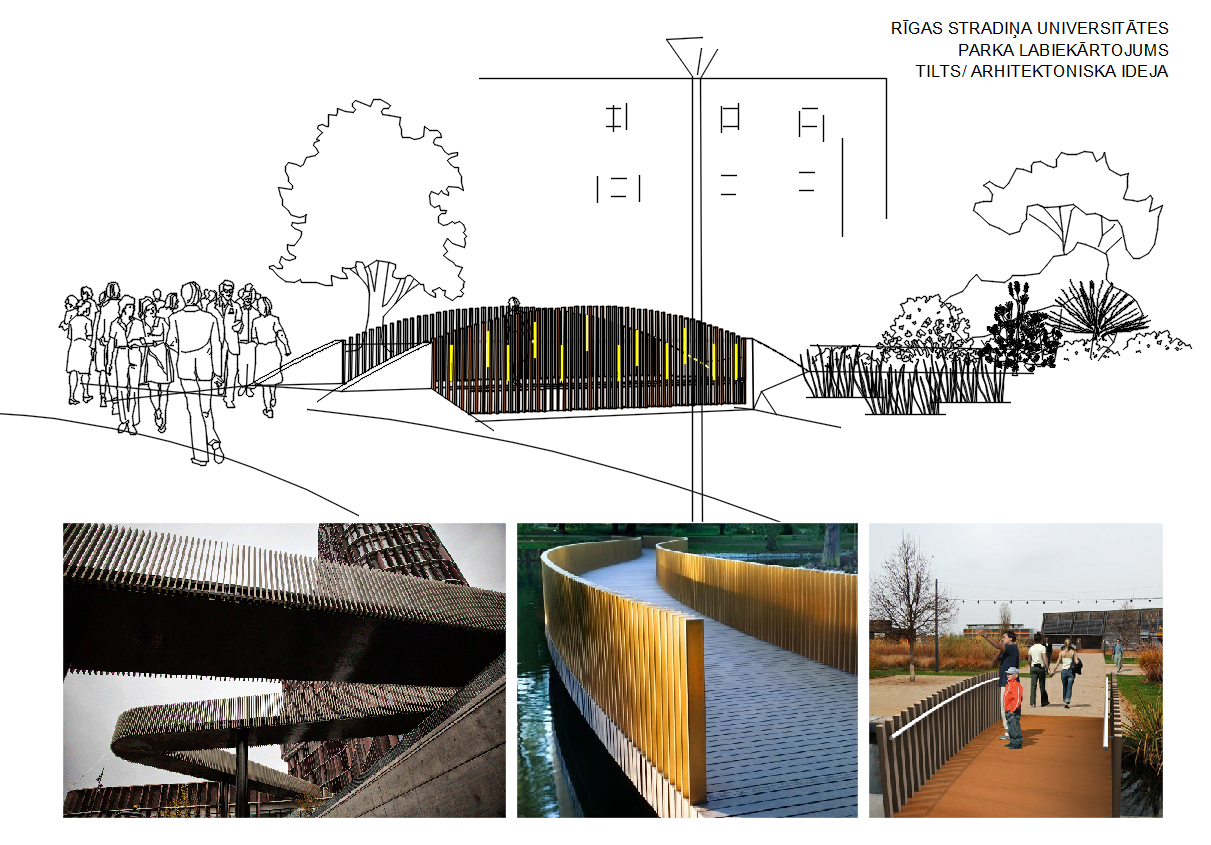 3.1. Attīstības priekšlikumsAr Pasūtītāju skaņojams skiču stadijā 2 versijās, iekļaujot šādas Pasūtītājam būtiskas daļas-Tilta koncepcija (arhitektūras risinājumi, mezglu skices);Tilta konstruktīvās sistēmas princips;Tilta apgaismojuma risinājumu princips;Parka un dienesta viesnīcas teritoriju ģenerālplāns ar pieslēgumiem abu teritoriju labiekārtojumiem, segumiem;Vizualizācijas vides kontekstā;Paskaidrojuma raksts par telpiskajiem un konstruktīvajiem risinājumiem.3.2. MBP Izpildītājam jāsagatavo nepieciešamais grafisko un teksta dokumentu kopums, kas ataino būves pamatideju (būves apjomu, novietojumu, būves lietošanas veidu) un ir pamats būvatļaujas izdošanai;Balstoties uz attīstības priekšlikuma stadijā saskaņoto, izstrādāt MBP ar plāniem, tilta būves fasādes skatiem, raksturīgajiem griezumiem, ar specifikācijām, mezglu rasējumiem;Izpildītājam pašam jāorganizē, jāpasūta un jāizņem projektēšanas izejmateriāli, speciālie tehniskie noteikumi (RD mājokļu un vides departaments u.c.), topogrāfiskais plāns, ģeoloģija un citi dokumenti, kas nepieciešami pilnvērtīgai MBP izstrādei. Jāsaņem visi būvatļaujas nosacījumos minētie tehniskie un/ vai speciālie noteikumiem;Izpildītājam jākoordinē ar MBP saistītie darbi (būvkonstrukciju pamatprincipi, inženierkomunikāciju pieslēgumu shēma u.c.). Projektēšanas gaitā jāsadarbojas ar institūcijām un citiem pārstāvjiem, kas saistīti ar projektu;MBP ir jābūt ekonomiski pamatotam;MBP jāparedz visas nepieciešamās inženierkomunikācijas;MBP pirms iesniegšanas būvvaldē (akcepta un būvatļaujas saņemšanai) jāsaskaņo ar Pasūtītāju.3.3. BūvatļaujaIzpildītāja pienākums ir saņemt būvatļauju un būvatļaujā pieprasītos tehniskos noteikumus. Ar nodošanas-pieņemšanas aktu Pasūtītājam nodod būvatļauju, tehniskos noteikumus, MBP, kas kalpo par pamatu tālākai, būvprojekta izstrādei detalizēti un būves realizācijai.4. MBP uzdevums un nosacījumiIepirkumā ieinteresētajiem piegādātājiem ar iepirkuma piedāvājuma sagatavošanai nepieciešamo tehnisko dokumentāciju ir iespējams iepazīties, atsūtot atsevišķu pieprasījumu uz Iepirkuma nolikumā  norādītajiem kontaktiem. 3. pielikumsIepirkuma nolikumam“RSU parka tilta būvprojekta minimālā sastāvā izstrāde”ID Nr. RSU-2017/96/AFN-MIFINANŠU PIEDĀVĀJUMS “RSU parka tilta būvprojekta minimālā sastāvā izstrāde”ID Nr. RSU-2017/96/AFN-MI Pretendents ______________________________________ Reģ.Nr. _______________________________________________________________________     _________________            _________________(vadītāja vai pilnvarotās personas amats)	       (paraksts)                                    (paraksta atšifrējums)  ______________      (datums)                        z.vLĪGUMA IZPILDĒ IESAISTĪTO SPECIĀLISTU UN DARBU SARAKSTS___________________                       _________________         _________________       ___________              (vadītāja vai pilnvarotās personas amats)           (paraksts)                                    (paraksta atšifrējums)             (datums)5. pielikumsIepirkuma nolikumam“RSU parka tilta būvprojekta minimālā sastāvā izstrāde”ID Nr. RSU-2017/96/AFN-MIDARBU VEIKŠANAS KALENDĀRAIS GRAFIKS6. pielikumsIepirkuma nolikumam“RSU parka tilta būvprojekta minimālā sastāvā izstrāde”ID Nr. RSU-2017/96/AFN-MILĪGUMS Nr._________________________ [projekts] Par RSU parka tilta būvprojekta minimālā sastāvā izstrādiRīgā,	                                                                                                    ______________Rīgas Stradiņa universitāte (sertificēta atbilstīgi ISO 9001 standartam „Kvalitātes pārvaldības sistēmas. Prasības” un atbilstīgi LVS EN ISO 50001 standartam “Energopārvaldības sistēmas. Prasības un lietošanas norādījumi”)  ______________ (turpmāk – Pasūtītājs), no vienas puses, un_________________ ______________ personā, kura rīkojas atbilstīgi ________________ (turpmāk – Izpildītājs), no otras puses (abi kopā turpmāk – Puses), pamatojoties uz iepirkuma “RSU parka tilta būvprojekta minimālā sastāvā izstrāde”   ID Nr.: RSU-2017/96/AFN-MI (turpmāk – Iepirkums) rezultātiem, noslēdz šādu līgumu (turpmāk – Līgums):Līgumā lietotie terminiLīgumā lietotie termini ir šādi:Objekts – Pasūtītājam piederošs parks - zemes gabals bez nosaukuma (kadastra apzīmējums 0100 064 0116) un nekustamais īpašums Dārza iela 5, Rīga (Kad.Nr.0100 064 0120), kura labiekārtošana ir plānota Iepirkuma rezultātā;Tehniskā specifikācija - Pasūtītāja izvirzītais darbu uzdevums, kas detalizēti nosaka, kā veidojams vai maināms Objekta plānojums, apjomi un citas detaļas, ko Izpildītājs nepieciešamības gadījumā koriģē, nepadarot zemākas jau izvirzītās prasības. Parakstot Līgumu, Izpildītājs apstiprina, ka Pasūtītāja izvirzītais darba uzdevums nav pretrunā ar spēkā esošajiem normatīvajiem aktiem. Izpildītājam ir jāizvērtē, lai darba uzdevumā nebūtu nesaistes, un uz tā pamata, nepieļaujot izvirzītā darba uzdevuma pasliktināšanos, ir jāizveido projektēšanas uzdevuma gala redakcija. Ja Pasūtītāja darba uzdevumā ir kādas nesaistes vai kā citādi uzlabojamas norādes, paredzētie risinājumi un iekārtas – Izpildītājam jānorāda un jālabo uz normatīviem atbilstošu  risinājumu. Izpildītājam jānodrošina vizuāli, tehniski un ekonomiski labākais iespējamais darba risinājums (Līguma pielikums Nr.1).Būvprojekts / būvprojekts minimālā sastāvā – grafisko un teksta dokumentu kopums, kas ir nepieciešams un pietiekošs Pasūtītāja ieceres - Objekta labiekārtošanas, īstenošanai. Būvprojekta noteiktās projekta sadaļas, noformēts, komplektēts un saskaņots atbilstoši spēkā esošiem normatīvajiem aktiem, Līgumam un tā pielikumiem. Būvprojekta sastāvā, saskaņojot ar Pasūtītāju, var nebūt ietvertas tās LBN sadaļas un uzstādījumi, kas nav nepieciešami konkrētajā Objektā paredzētajam risinājumam.Projektēšanas darbi - visas nepieciešamās izpētes, izstrādes, saskaņošanas un citas aktivitātes, kas nepieciešamas līdz pilnvērtīga Būvprojekta pabeigšanai un nodošanai realizācijas gatavībā Pasūtītājam. Veicamās aktivitātes, ciktāl neuzņemas vai nenosaka citādi Pasūtītājs, pilnībā plāno un īsteno Izpildītājs.Būvprojekta pieņemšanas un nodošanas akts - pieņemšanas - nodošanas akts, ar kuru Pasūtītājs pieņem un Izpildītājs nodod Būvprojektu. Būvprojekta pieņemšanas un nodošanas akta paraugs pievienots Līguma pielikumā (3.pielikums).Līguma priekšmetsPasūtītājs uzdod un Izpildītājs apņemas veikt tilta būvprojekta minimālā sastāvā izstrādi RSU  piederošajiem īpašumiem - parks, Rīgā, bez nosaukuma (kad.apz. 01000640116) un Dārza iela 5, Rīga (Kad.Nr.0100 064 0120), atbilstoši Tehniskajai specifikācijai (Līguma 1.pielikums), spēkā esošajiem normatīvajiem aktiem, standartiem un Eiropas standartizācijas organizācijas standartiem, ja kāds no tiem nav adaptēts Latvijas Republikā (turpmāk – Projektēšanas darbi).Projektēšanas darbu izstrādei Izpildītājs nozīmē:būvprojekta vadītāju: ______________ _______________.Līguma parakstīšanas brīdī Pasūtītājs nodod Izpildītājam visus nepieciešamos izejmateriālus un dokumentus -  īpašuma tiesības apliecinošu dokumentu kopijas, tai skaitā - zemesgrāmatu apliecība, zemes robežu plānu.Līgumcena un norēķinu kārtībaAtbilstoši Izpildītāja finanšu piedāvājumam Iepirkumā par kvalitatīvu un pilnīgu Līgumā noteikto Projektēšanas darbu veikšanu līgumcena ir _____________ (__________ euro, ___ centi) bez pievienotās vērtības nodokļa (turpmāk – PVN) (turpmāk – Līgumcena). Līgumcenā ir ietvertas visas Projektēšanas darbu veikšanas un izstrādes organizācijai nepieciešamās izejas materiālu, tehnisko noteikumu, saskaņojumu un informācijas vākšanas, izpētes, uzmērīšanas, apsekošanas, transporta, apdrošināšanas, nodevu un nodokļu (izņemot PVN) izmaksas, kā arī izmaksas darbiem, kas nav tieši iekļauti Līgumā un tā pielikumos, bet kuru izpildes vai pielietojuma nepieciešamība izriet no Objekta rakstura un/vai apjoma, un kuru izpilde vai pielietojums var būt nepieciešams, lai izstrādātu un saskaņotu kvalitatīvu Būvprojektu. Tādējādi Izpildītājs pats ir atbildīgs par visu iespējamo izmaksu iekļaušanu Līgumcenā, uzņemoties risku par sākotnēji neiekļautu izmaksu rašanos.Papildus Līgumcenai Pasūtītājs maksā PVN atbilstoši spēkā esošajiem normatīvajiem aktiem. Pasūtītājs pieņem un atzīst Izpildītāja elektronisko (nodokļu) rēķinu, ja tas noformēts atbilstoši normatīvo aktu prasībām un nosūtīts uz elektronisko adresi e-rekini@rsu.lv. Pretējā gadījumā Izpildītājam jāiesniedz Pasūtītājam rēķins rakstveidā.Pasūtītājs samaksā Izpildītājām par Projektēšanas darbiem 15 (piecpadsmit) darba dienu laikā, pēc attiecīgo Projektēšanas darbu posma pabeigšanas, ko Puses apliecinājušas ar abpusēji parakstītu pieņemšanas – nodošanas aktu, kā arī pēc Izpildītāja Līguma noteikumiem atbilstoša rēķina saņemšanas sekojošā kārtībā:Pēc Būvprojekta koncepcijas izstrādes un saskaņošanas ar Pasūtītāju – 20% no Līgumcenas, kas sastāda -  __________ EUR (________ euro, 0 centi) bez PVN;  Pēc Būvprojekta izstrādes saskaņošanas ar Pasūtītāju 20%, no Līgumcenas, kas sastāda ____________ __________ EUR (________ euro, 0 centi) EUR bez PVN.Pēc būvprojekta minimālā sastāvā saskaņošanas institūcijās, būvatļaujas ar nosacījumiem saņemšanas un tehnisko noteikumu saņemšanas un būvprojekta minimālā sastāvā nodošanas Pasūtītājam  60% no Līgumcenas, kas sastāda __________ EUR (________ euro, 0 centi) bez PVN.Ja Līgumā noteikto maksājumu veikšanas brīdī pastāv kāda Izpildītāja parāda saistība pret Pasūtītāju, kas izriet no Līguma nosacījumu neizpildes, Pasūtītājs ir tiesīgs to vienpusēji ieskaitīt, veicot norēķinus.Līguma izpildes termiņiIzpildītājs apņemas veikt un pabeigt visus Projektēšanas darbus ____ (____) nedēļu laikā no Līguma noslēgšanas dienas, atbilstoši Līguma darbu izpildes kalendārajam grafikam (pielikums Nr._______).Projektēšanas darbi tiek nodoti pa posmiem, ar Pušu parakstītu pieņemšanas nodošanas aktu, atbilstoši Līguma darbu izpildes grafikam.Līguma izpildes termiņu puses var grozīt rakstiski vienojoties, ja Pasūtītājs vēlas mainīt darbu apjomu un/vai Tehnisko specifikāciju.Ja Izpildītāja darbs tiek kavēts Pasūtītāja vai trešās puses vainas dēļ, Puses savstarpēji rakstiski vienojoties var pagarināt konkrētā darba izpildes termiņu.Ja Pasūtītājs aptur Projektēšanas darbu izpildi, par attiecīgo laika periodu, kādā Projektēšanas darbi apturēti, ir pagarināms Līguma 4.1.punktā noteiktais termiņš. Par termiņa pagarināšanu Puses noslēdz rakstisku vienošanos. Pasūtītājam ir tiesības apturēt Projektēšanas darbu izpildi ar atsevišķu rakstisku paziņojumu jebkurā brīdī, ja tam ir pamatots iemesls.Izpildītājam ir tiesības uz Projektēšanas darbu izpildes termiņa pagarinājumu, par ko Puses vienosies atsevišķi, noslēdzot papildus vienošanos, ja Projektēšanas darbu izpilde tiek kavēta viena (vai vairāku) zemāk uzskaitīto iemeslu dēļ:Pasūtītājs neiesniedz Izpildītājam Projektēšanas darbu veikšanai nepieciešamos izejmateriālus, kas fiksēti 2.4.punktā;Pasūtītāja iesniegtie dokumenti nesatur visu nepieciešamo informāciju kvalitatīvai projektēšanas darbu izpildei. Iesniegtajos dokumentos ir konstatētas kļūdas, kuru novēršana ir saistīta ar Projektēšanas darbu izpildes pārtraukšanu un/vai pārstrādi;Pasūtītāja saistību savlaicīgas neizpildes dēļ, tai skaitā maksājumu kavējuma gadījumā, ir tikusi apgrūtināta Izpildītāja saistību izpilde;ja iestājušies nepārvaramas varas (dabas stihijas, nemieri, streiki) apstākļi, kuri atrodas ārpus Izpildītāja kontroles un kuri būtiski traucē Projektēšanas darbu savlaicīgu izpildi. Par šādu apstākļu iestāšanos Izpildītājs rakstveidā informē Pasūtītāju, pievienojot kompetentu iestāžu izdotus dokumentus, kas apstiprina minēto apstākļu esamību.Ja Rīgas pilsētas būvvalde vai kāda cita kompetenta iestāde, kas skaņo Projektēšanas darba dokumentāciju, neievēro normatīvajos aktos noteikto Projektēšanas darbu saskaņošanas termiņu, un tam par iemeslu nav bijusi Izpildītāja vaina, kā arī, ja skaņojošās institūcijas izvirza papildus prasības būvprojektam.  Ja  Nodošanas- pieņemšanas akts netiek parakstīts 10 (desmit) darba dienu laikā pēc tā iesniegšanas Pasūtītājam, un netiek sniegts motivēts atteikums par veikto Projektēšanas darbu pieņemšanu, veiktie darbi tiek uzskatīti par pieņemtiem un Izpildītājs ir tiesīgs vienpusēji parakstīt Nodošanas- pieņemšanas aktu.Pušu pienākumi un tiesībasIzpildītāja pienākumi Projektēšanas darbu ietvaros: nodrošināt, ka Projektēšanas darbus veic kvalificēti un attiecīgajā jomā sertificēti speciālisti atbilstoši Tehniskās specifikācijas un normatīvo aktu prasībām;apsekot Objektu dabā;veikt vietas izpētes un sagatavošanas darbus;pieprasīt un saņemt tehniskos un īpašos noteikumus, ja tas noteikts attiecīgās jomas normatīvajos aktos, un attiecīgo objektu un inženiertīklu īpašnieku tehniskos nosacījumus, ja būvdarbi skars objektu un inženiertīklu ekspluatācijas aizsargjoslas;izstrādāt labiekārtojuma koncepciju saskaņā ar Līguma, tā pielikumu un spēkā esošo normatīvo aktu prasībām un saskaņot ar Pasūtītāju; ierosināt būvniecības ieceri būvvaldē un saņemt būvatļauju ar projektēšanas nosacījumiem; izstrādāt Būvprojektu atbilstoši spēkā esošajiem normatīvajiem aktiem un Līguma noteikumiem un tā pielikumiem; Būvprojektu izstrādāt tā, lai tas atbilstu visas izbūvējamās infrastruktūras pareizas, efektīvas darbības vajadzībām, lai Būvprojekta risinājumi būtu ekonomiski, savstarpēji piemēroti un atbilstoši funkcionētu pēc būvdarbu pabeigšanas Objektā;izstrādāto Būvprojektu saskaņot ar Pasūtītāju (Pasūtītāja noteiktā kārtībā), visām institūcijām un trešajām personām, kuru intereses var tikt skartas. Galīgajā redakcijā saņemt gala akceptu no būvvaldes par projektēšanas nosacījumu izpildi;ja vien Pasūtītājs nenosaka savādāk, nodot Pasūtītājam institūcijās pilnībā saskaņotus Būvprojekta oriģinālus papīra formātā 3 (trīs) eksemplāros (ar atbildīgo vadītāju un Pasūtītāja oriģināliem parakstiem, saskaņojumiem un zīmogu nospiedumiem uz būvobjekta ģenerālplāna), kā arī elektroniski CD formātā vai līdzīgā datu nesējā 2 (divos) eksemplāros (viens .dvg un viens PDF formātā);ja vien Pasūtītājs nenosaka savādāk kopā ar saskaņotu Būvprojektu iesniegt Pasūtītājam būvdarbu koptāme (kopsavilkuma aprēķini) atbilstoši Ministru kabineta 30.06.2015. noteikumiem Nr.330 „Noteikumi par Latvijas būvnormatīvu LBN 501-15 "Būvizmaksu noteikšanas kārtība";Būvprojektu pēc tā pilnīgas saskaņošanas ar visām institūcijām un ar Pasūtītāju nodot Pasūtītājam ar Būvprojekta pieņemšanas-nodošanas aktu. Ja Pasūtītājam nav pretenzijas par izpildītajiem Projektēšanas darbiem, Pasūtītājs paraksta Būvprojekta pieņemšanas-nodošanas aktu vai arī iesniedz rakstisku motivētu pretenziju par izpildītajiem Projektēšanas darbiem, un Izpildītājs par saviem līdzekļiem novērš Pasūtītāja pretenzijā norādītos trūkumus. Būvprojekta pieņemšanas-nodošanas akta parakstīšana neliedz Pasūtītājam tiesības izteikt pretenzijas par apstākļiem, kas atklājušies vēlāk;Veicot Darba dokumentācijas gala pieņemšanu (BP stadija), Pasūtītājs nav tiesīgs izteikt pretenzijas par projektēšanas darbu dokumentācijas izstrādes starpposmos saskaņotiem un pieņemtiem pamatrisinājumiem. ne retāk kā 1 (vienu) reizi nedēļā (vai pēc vienošanās ar Pasūtītāja pārstāvi, retāk) organizēt, vadīt un protokolēt Izpildītāja un Pasūtītāja pārstāvju kopīgas sanāksmes, kurās tiek risināti ar Līguma saistību izpildi saistītie jautājumi. Protokolā fiksētie lēmumi un norādījumi Izpildītājam ir saistoši;par saviem līdzekļiem novērst Būvprojektā vēlāk atklātos trūkumus, t.sk., būvdarbu un to garantijas laikā, novēršot Būvprojekta dokumentācijā pieļautās nepilnības un kļūdas, Pasūtītāja norādītajā termiņā; ja Projektēšanas darbu ietvaros tiek konstatēts, ka nepieciešams iesaistīt citas institūcijas, dokumentāciju vai saskaņošanas procedūras, nekā noteikts Līgumā, rīkoties atbilstoši aktuālajai situācijai, izmaiņas ikreiz iepriekš saskaņojot ar Pasūtītāju, un apzinoties, ka Projektēšanas darbu mērķis Pasūtītājam ir iegūt pilnvērtīgi sagatavotu un saskaņotu dokumentāciju Objekta labiekārtošanas realizācijai; Izpildītāja tiesības Projektēšanas darbu ietvaros:Izpildītājs ir tiesīgs veikt visas ar Projektēšanas darbiem saistītās aktivitātes Objektā. Ja konkrētas aktivitātes traucē Pasūtītāja darbu vai skar Pasūtītāja atbildības sfēras, konkrētās aktivitātes iepriekš jāsaskaņo ar Pasūtītāju;Izpildītājs ir tiesīgs saņemt no Pasūtītāja informāciju un iepazīties ar dokumentāciju, ciktāl tā saistīta un nepieciešama Projektēšanas darbu izpildei un ir Pasūtītāja rīcībā;Izpildītājs ir tiesīgs prasīt operatīvas reakcijas saņemšanu no Pasūtītāja par jebkuriem Projektēšanas darbu vai Līguma izpildes jautājumiem.Ja Izpildītājam līguma 5.4.3. punktā minēto iemeslu dēļ nepieciešams Projektēšanas darbu izpildes termiņa pagarinājums, viņš par to ziņo Pasūtītājam rakstiski, norādot iemeslu, pamatojumu un nepieciešamo pagarinājuma termiņu.  Pasūtītāja pienākumi Projektēšanas darbu ietvaros: Nodrošināt Izpildītājam piekļuvi un iespēju strādāt Objektā;veikt samaksu par Projektēšanas darbiem Līgumā noteiktajā kārtībā.Pasūtītāja tiesības Projektēšanas darbu ietvaros:Pasūtītājam ir tiesības jebkurā stadijā pārbaudīt Projektēšanas darbu izpildi un iegūt jebkādu informāciju no Izpildītāja saistībā ar Projektēšanas darbu izpildi;Pasūtītājs ir tiesīgs noteikt pārtraukumu Projektēšanas darbu izpildē;Pasūtītājs ir tiesīgs līdz Būvprojekta nodošanai pieteikt izmaiņas Tehniskajā specifikācijā. Izmaiņu izpilde Izpildītājam, ja vien izmaiņas neizraisa būtisku papildus resursu nepieciešamību, Izpildītājam jāievēro;Pasūtītājs ir tiesīgs veikt Būvprojekta ekspertīzi.AtbildībaPuses ir savstarpēji atbildīgas par Līgumā noteikto saistību nepildīšanu vai nepienācīgu izpildi, kā arī atlīdzina otrai Pusei šajā sakarā radušos zaudējumus.Puses nav atbildīgas par daļēju vai pilnīgu Līgumā noteikto saistību nepildīšanu, ja tam par iemeslu ir nepārvaramas varas vai ārkārtēja rakstura apstākļi – plūdi, ugunsgrēks, avārijas, streiki, valsts varas un pārvaldes institūciju lēmumi vai darbība, kas radušies pēc Līguma noslēgšanas, un kuru iestāšanos Puses nevarēja ne paredzēt, ne novērst, ne ietekmēt. Tādā gadījumā Līguma darbība ar atsevišķu vienošanos tiek apturēta uz laiku, kamēr eksistē augstākminētie apstākļi, vai tiek pagarināti Līguma izpildes termiņi.Ja Izpildītājs vispār neizpilda kādu no Līguma izrietošajām saistībām, Izpildītājs par katru no tām maksā Pasūtītājam vienreizēju līgumsodu par katru neizpildes gadījumu 110,00 EUR (viens simts desmit euro un 00 centi) apmērā.Ja Izpildītājs kādu no Līguma izrietošajām saistībām izpilda nepienācīgi vai neizpilda (termiņā),  Izpildītājs par katru no pārkāpumiem maksā Pasūtītājam:līgumsodu 0,5% apmērā no laikā neizpildītās saistības summas par katru nokavēto darba dienu, ja konkrētā saistība ir izsakāma summā, bet ne vairāk kā 10% no Līgumcenas vai;līgumsodu 30,00 EUR (trīsdesmit euro un 00 centi) apmērā par katru nokavēto darba dienu vai saistības nepienācīgas izpildes dienu, bet ne vairāk kā 10% no Līgumcenas ja konkrētā saistība nav izsakāma summā.Līgumsoda samaksa neatbrīvo Izpildītāju no turpmākas Līgumā noteikto saistību izpildes, ja vien Pasūtītājs konkrētā gadījumā nenosaka citādi. Pasūtītājs ir tiesīgs ieturēt līgumsodu, veicot savstarpējos norēķinus ar Izpildītāju.Ja Pasūtītājs vispār neizpilda kādu no Līguma izrietošajām saistībām, Pasūtītājs par katru no tām maksā Izpildītājam vienreizēju līgumsodu par katru neizpildes gadījumu 110,00 (viens simts desmit  euro un 00 centi).Ja Pasūtītājs kādu no Līguma izrietošajām saistībām izpilda nepienācīgi vai neizpilda noteiktā termiņā,  Pasūtītājs par katru no pārkāpumiem maksā Izpildītājam: līgumsodu 0,5% apmērā no laikā neizpildītās saistības summas par katru nokavēto darba dienu, ja konkrētā saistība ir izsakāma summā, bet ne vairāk kā 10% no Līgumcenas vai;līgumsodu 30,00 EUR (trīsdesmit euro un 00 centi) apmērā par katru nokavēto darba dienu, bet ne vairāk kā 10% no Līgumcenas ja konkrētā saistība nav izsakāma summā.Līgumsoda samaksa neatbrīvo Pasūtītāju no turpmākas Līgumā noteikto saistību izpildes, ja vien Puses konkrētā gadījumā nenosaka citādi.Apdrošināšana un garantijaIzpildītājs apņemas veikt un uzturēt spēkā visā Līguma darbības laikā civiltiesiskās atbildības apdrošināšanas polisi atbilstoši Ministru kabineta 2014.gada 19.augusta noteikumiem Nr. 502 „Noteikumi par būvspeciālistu un būvdarbu veicēju civiltiesiskās atbildības obligāto apdrošināšanu”. Saistības neizpildes gadījumā Pasūtītājs var piemērot līgumsodu pret Izpildītāju atbilstoši Līguma 6.4.2.punktam.Izpildītājs ne vēlāk kā 5 (piecu) darba dienu laikā pēc Līguma spēkā stāšanās dienas iesniedz Pasūtītājam Līguma 7.1.punktā noteikto apdrošināšanas polisi, kas apliecina apdrošināšanas prēmijas apmaksu. Izpildītājs ir atbildīgs par iesniegtās polises kopijas atbilstību oriģinālam.Izpildītājam ir pienākums apdrošināšanas līguma un apdrošināšanas polises nosacījumus saskaņot ar Pasūtītāju.AutortiesībasIzpildītājs saglabā visas autortiesības un citas intelektuālā īpašuma tiesības attiecībā uz tiem Projektēšanas darbiem (t.sk., dokumentiem), kurus Izpildītājs ir nodevis Pasūtītājam, un citiem Projektēšanas darbiem, kurus sagatavojis Izpildītājs vai viņa vārdā cita persona. Bez Pasūtītāja piekrišanas Izpildītājs nedrīkst Pasūtītāja iesniegtos materiālus izmantot vai uzrādīt trešajām personām, ja vien tas nav nepieciešams Līguma izpildei.Izpildītāja un citu personu (t.sk., apakšuzņēmēju) mantiskās tiesības uz Līguma izpildes rezultātā radītajiem Projektēšanas darbiem un materiāliem pilnībā un neatsaucami pāriet Pasūtītājam pēc tam, kad radīts attiecīgais Projektēšanas darbs (tā daļa) un Pasūtītājs pilnībā samaksājis Izpildītājam atlīdzību par attiecīgo Projektēšanas darbu (tā daļu) un tā ietvaros radītajiem materiāliem saskaņā ar Līguma noteikumiem. Ar minēto brīdi Pasūtītājs iegūst visas mantiskās tiesības uz attiecīgo Projektēšanas darbu un tā ietvaros radītajiem materiāliem, kas cita starpā ietver ekskluzīvas tiesības brīvi izmantot Izpildītāja un apakšuzņēmēju radītos Projektēšanas darbus un radītos materiālus, tajā skaitā, tos lietot, publicēt (publiskot), mainīt, nodot citām personām, taču ņemot vērā sekojošo:jebkādu Projektēšanas darbu vai to daļu pārveidošanu un jebkādus papildinājumus tajos iepriekš saskaņot ar Izpildītāju vienīgi attiecībā uz to, vai Izpildītājs ir norādāms kā attiecīgā pārveidoto vai papildināto (tā daļas) materiālu sākotnējais autors. Izpildītājs apņemas ne vēlāk kā 10 (desmit) dienu laikā rakstveidā sniegt šādu saskaņojumu vai paziņot, ka Izpildītājs nav norādāms kā attiecīgā Projektēšanas darba (tā daļas) sākotnējais autors;Izpildītāja personiskās tiesības uz Līguma izpildes rezultātā radītajiem autortiesību Projektēšanas darbiem pieder Izpildītājam. Izpildītājs apņemas nodrošināt šo tiesību neizmantošanu tādā veidā, kas varētu traucēt Pasūtītājam saskaņā ar Līgumu radīto Projektēšanas darbu izmantošanu;Izpildītājam ir tiesības saglabāt vienu oriģinālu eksemplāru no visiem Līguma izpildes rezultātā radītajiem un Pasūtītājam nodotajiem autortiesību objektiem. Izpildītājs apzinās, ka pēc Projektēšanas darbu nodošanas Pasūtītājam, tam nav nekādu autora mantisko tiesību uz šiem autortiesību objektiem.Citi noteikumiLīgums stājas spēkā ar tā abpusējas parakstīšanas dienu un ir spēkā līdz saistību pilnīgai izpildei.Līgums pilnībā apliecina Pušu vienošanos. Nekādi mutvārdos izteikti papildinājumu netiek uzskatīti par Līguma noteikumiem. Jebkuri Līguma grozījumi un papildinājumi ir jānoformē rakstveidā, tie ir jāparaksta abām Pusēm, jāpievieno Līgumam, un tie ir uzskatāmi par Līguma neatņemamu sastāvdaļu.Kā atbildīgo un pilnvaroto personu par Līguma izpildi, Pakalpojuma pieņemšanu, iespējamo papildinājumu vai izmaiņu saskaņošanu (izņemot Līguma grozījumu parakstīšanu) no Pasūtītāja puses Pasūtītājs nozīmē _________, tālr. _____________1e-pasta adrese: ___________@rsu.lv un no Izpildītāja puses _______ , tālr.________, e-pasta adrese: _________, izmaiņu personālsastāvā gadījumā vienpusēji elektroniski informējot otru Pusi.Dokumenti, ziņas vai cita korespondence, kas ierakstītā pasta sūtījumā nosūtīta uz Līgumā norādīto Puses adresi, uzskatāma par paziņotu septītajā dienā pēc sūtījuma nodošanas pasta iestādē.Puses ir tiesīgas vienpusēji izbeigt Līgumu vai atlikt Līguma izpildi bez sankciju piemērošanas gadījumā, ja tas pamatots ar valsts, pašvaldības vai augstākstāvošu iestāžu un institūciju izdotajiem normatīvajiem aktiem vai pārvaldes lēmumiem.Līgums kopā ar pielikumiem ietver visas Pasūtītāja un Izpildītāja vienošanās par Līguma priekšmetu. Puses ievēro vispārpieņemtos nepārvaramas varas noteikumus. Puses strīdus risina savstarpēju sarunu ceļā. Ja šādā veidā vienošanos panākt nav iespējams, Puses strīdu risina atbilstīgi Latvijas Republikas normatīvajiem aktiem.Līguma izpildē tiek piemēroti Latvijas Republikas likumi un strīdi tiek risināti Latvijas Republikas tiesās.Jebkādas izmaiņas Līgumā var tikt izdarītas tikai pēc abu Pušu  rakstveida vienošanās. Ja Puses nevar vienoties, paliek spēkā iepriekšējie līguma noteikumi.Līgums, neieskaitot pielikumus, sastādīts latviešu valodā, uz _____ (__________) lapām, 2 (divos) eksemplāros ar vienādu juridisko spēku, viens eksemplārs katrai Pusei. Līgumam tā noslēgšanas brīdī ir šādi pielikumi:1.pielikums: Tehniskā specifikācija uz ___ (___) lapām, izvērsta tehniskā specifikācija tiek nodota Izpildītājam atsevišķi;2.pielikums: Darbu izpildes grafiks uz ___ (____) lapas;Pušu rekvizīti un parakstiRīgas Stradiņa universitāteInfrastruktūras departamenta Administratīvo funkciju nodrošināšanas iepirkumu nodaļaKristapa iela 30, LV-1046pretendenta nosaukums, juridiskā adrese un tālrunispiedāvājums iepirkumā“RSU parka tilta būvprojekta minimālā sastāvā izstrāde”  identifikācijas Nr.: RSU-2017/96/AFN-MINeatvērt pirms piedāvājuma iesniegšanas termiņa beigām. PrasībasIesniedzamie dokumentiPretendenta apliecinājums par piedalīšanos Iepirkumā, ko paraksta pretendenta pārstāvis ar pārstāvības tiesībām vai tā pilnvarota persona.Ja pretendents ir piegādātāju apvienība un sabiedrības līgumā nav atrunātas pārstāvības tiesības, pieteikuma oriģinālu paraksta katras personas, kas iekļauta piegādātāju apvienībā, pārstāvis ar pārstāvības tiesībām.Pieteikuma vēstule noformēta atbilstoši Iepirkuma nolikuma pieteikuma formai (1.pielikums).Pretendents pieteikuma vēstulē norāda informāciju, vai piedāvājumu iesniegušā pretendenta uzņēmums vai tā piesaistītā apakšuzņēmēja, tostarp, personas, uz kuras iespējām pretendents balstās pieredzes apliecināšanai, uzņēmums atbilst mazā vai vidējā uzņēmuma statusam.Pretendents ir reģistrēts Latvijas Republikas Uzņēmumu reģistra Komercreģistrā vai līdzvērtīgā reģistrā ārvalstīs, atbilstoši attiecīgās valsts normatīvo aktu prasībām.Pretendentu, kas reģistrēts Latvijas Republikas Uzņēmumu reģistra Komercreģistrā, reģistrācijas faktu iepirkuma komisija pārbauda Uzņēmumu reģistra mājaslapā.  Pretendents, kas reģistrēts ārvalstīs – iesniedz komersanta reģistrācijas apliecības kopiju vai līdzvērtīgas iestādes izdotu dokumentu, kas ir atbilstošs attiecīgās valsts normatīviem aktiem. Ja tādas nav (reģistrācijas valsts normatīvais regulējums neparedz reģistrācijas apliecības izdošanu) tad iesniedz informāciju par pretendenta reģistrācijas nr. un reģistrācijas laiku, kā arī norāda kompetento iestādi reģistrācijas valstī, kas nepieciešamības gadījumā var apliecināt reģistrācijas faktu).Pretendents ir reģistrēts Būvkomersantu reģistrā vai attiecīgajā profesionālās darbības reģistrācijas iestādē ārvalstīs, atbilstoši attiecīgās valsts normatīviem aktiem.Pretendenta, kas reģistrēts Latvijas Republikas Būvkomersantu reģistrā, reģistrācijas faktu iepirkuma komisija pārbauda Būvniecības informācijas sistēmā.  Pretendents, kas reģistrēts ārvalstīs iesniedz līdzvērtīgas iestādes izdotu dokuments, kas atbilstoši attiecīgās valsts normatīviem aktiem apliecina pretendenta tiesības veikt Iepirkuma nolikumā noteiktos darbus.   Pretendenta rīcībā ir atbilstoši sertificēti speciālisti ar atbilstošu profesionālo kvalifikāciju, tai skaitā:Arhitekts  ar spēkā esošu arhitekta prakses sertifikātu, kuram iepriekšējo 3 (trīs) gadu (2014., 2015., 2016. un 2017. gadā) laikā līdz piedāvājuma iesniegšanai ir pieredze:vismaz 1 (vienas) inženierbūves būvprojekta izstrādē vai publiskas būves ar platību virs 1 000 m² (viens tūkstotis kvadrātmetru) būvprojekta izstrādē un;vismaz 2 (divu) teritorijas labiekārtojuma projektu izstrādē vai 2 (divu)  būvprojektu izstrādē ar teritorijas labiekārtojuma sadaļu. Būvinženieris ar spēkā esošu prakses sertifikātu, kuram iepriekšējo 5 (piecu) gadu (2013. 2014., 2015., 2016. un 2017.gadā) laikā līdz piedāvājuma iesniegšanai ir pieredze: tērauda konstrukciju projektēšanā un;vismaz 2 (divu) inženierbūvju būvkonstrukciju projektēšanā vai publiskas būves ar platību virs 1 000 m² (viens tūkstotis kvadrātmetri) būvkonstrukciju projektēšanā.Par katru no objektiem, ar kuru tiek apliecināta piesaistītā speciālista pieredzes atbilstība nolikuma 2.1.4.punktā izvirzītajām prasībām (4.pielikums), jāiesniedz pakalpojuma saņēmēja  atsauksmi par pieredzi norādītajā objektā un dokumentāciju, kas apliecina projektēšanas darbu pabeigšanas un saskaņošanas būvvaldē faktu;Iesaistīto speciālistu kvalifikāciju apliecinošu sertifikātu kopijas nav obligāti iesniedzamas, jo speciālistu kvalifikāciju apliecinošu sertifikātu esamību komisija pārbauda Būvniecības informācijas sistēmā;Piesaistīto speciālistu parakstīti pieejamības apliecinājumi (4.pielikums) vai cita dokumentācija, kas apliecina, ka speciālisti konkrētā iepirkuma līguma izpildei būs pieejami.Pretendents:Pretendents:Pretendents:Pretendents:Pretendents:________________________________________________________________________________________________________________________________________________________________________________________________________________________________________________________________(nosaukums)(nosaukums)(nosaukums)vienotais reģistrācijas Nr.vienotais reģistrācijas Nr.vienotais reģistrācijas Nr.vienotais reģistrācijas Nr.vienotais reģistrācijas Nr.vienotais reģistrācijas Nr.vienotais reģistrācijas Nr.___________________ ___________________ ________________________________________________________________________________________________________________________________________________________________________________________________________________________________________________________________________________________________________________________________________________________________________________________________________________________________________________________________________________________________________________________________________________________________________________personā(vadītāja vai pilnvarotās personas vārds un uzvārds)Ja pretendents ir piegādātāju apvienība:personas, kuras veido piegādātāju apvienību (nosaukums, reģ. Nr., juridiskā adrese): ______________________________________________________;katras personas atbildības līmenis __________________________________.Persona, uz kuras iespējām pretendents balstās, lai apliecinātu, ka tā kvalifikācija atbilst Iepirkuma nolikumā noteiktajām prasībām (nosaukums, reģ. Nr., juridiskā adrese):  ________________________________.Apakšuzņēmēji, kuru veicamo būvdarbu vai sniedzamo pakalpojumu vērtība ir 10 procenti no kopējās Iepirkuma līguma vērtības vai lielāka (nosaukums, reģ. Nr., juridiskā adrese un katram šādam apakšuzņēmējam izpildei nododamo būvdarbu vai pakalpojumu līguma daļa) ________________________________. (vadītāja vai pilnvarotās personas vārds un uzvārds)Ja pretendents ir piegādātāju apvienība:personas, kuras veido piegādātāju apvienību (nosaukums, reģ. Nr., juridiskā adrese): ______________________________________________________;katras personas atbildības līmenis __________________________________.Persona, uz kuras iespējām pretendents balstās, lai apliecinātu, ka tā kvalifikācija atbilst Iepirkuma nolikumā noteiktajām prasībām (nosaukums, reģ. Nr., juridiskā adrese):  ________________________________.Apakšuzņēmēji, kuru veicamo būvdarbu vai sniedzamo pakalpojumu vērtība ir 10 procenti no kopējās Iepirkuma līguma vērtības vai lielāka (nosaukums, reģ. Nr., juridiskā adrese un katram šādam apakšuzņēmējam izpildei nododamo būvdarbu vai pakalpojumu līguma daļa) ________________________________. (vadītāja vai pilnvarotās personas vārds un uzvārds)Ja pretendents ir piegādātāju apvienība:personas, kuras veido piegādātāju apvienību (nosaukums, reģ. Nr., juridiskā adrese): ______________________________________________________;katras personas atbildības līmenis __________________________________.Persona, uz kuras iespējām pretendents balstās, lai apliecinātu, ka tā kvalifikācija atbilst Iepirkuma nolikumā noteiktajām prasībām (nosaukums, reģ. Nr., juridiskā adrese):  ________________________________.Apakšuzņēmēji, kuru veicamo būvdarbu vai sniedzamo pakalpojumu vērtība ir 10 procenti no kopējās Iepirkuma līguma vērtības vai lielāka (nosaukums, reģ. Nr., juridiskā adrese un katram šādam apakšuzņēmējam izpildei nododamo būvdarbu vai pakalpojumu līguma daļa) ________________________________. (vadītāja vai pilnvarotās personas vārds un uzvārds)Ja pretendents ir piegādātāju apvienība:personas, kuras veido piegādātāju apvienību (nosaukums, reģ. Nr., juridiskā adrese): ______________________________________________________;katras personas atbildības līmenis __________________________________.Persona, uz kuras iespējām pretendents balstās, lai apliecinātu, ka tā kvalifikācija atbilst Iepirkuma nolikumā noteiktajām prasībām (nosaukums, reģ. Nr., juridiskā adrese):  ________________________________.Apakšuzņēmēji, kuru veicamo būvdarbu vai sniedzamo pakalpojumu vērtība ir 10 procenti no kopējās Iepirkuma līguma vērtības vai lielāka (nosaukums, reģ. Nr., juridiskā adrese un katram šādam apakšuzņēmējam izpildei nododamo būvdarbu vai pakalpojumu līguma daļa) ________________________________. (vadītāja vai pilnvarotās personas vārds un uzvārds)Ja pretendents ir piegādātāju apvienība:personas, kuras veido piegādātāju apvienību (nosaukums, reģ. Nr., juridiskā adrese): ______________________________________________________;katras personas atbildības līmenis __________________________________.Persona, uz kuras iespējām pretendents balstās, lai apliecinātu, ka tā kvalifikācija atbilst Iepirkuma nolikumā noteiktajām prasībām (nosaukums, reģ. Nr., juridiskā adrese):  ________________________________.Apakšuzņēmēji, kuru veicamo būvdarbu vai sniedzamo pakalpojumu vērtība ir 10 procenti no kopējās Iepirkuma līguma vērtības vai lielāka (nosaukums, reģ. Nr., juridiskā adrese un katram šādam apakšuzņēmējam izpildei nododamo būvdarbu vai pakalpojumu līguma daļa) ________________________________. (vadītāja vai pilnvarotās personas vārds un uzvārds)Ja pretendents ir piegādātāju apvienība:personas, kuras veido piegādātāju apvienību (nosaukums, reģ. Nr., juridiskā adrese): ______________________________________________________;katras personas atbildības līmenis __________________________________.Persona, uz kuras iespējām pretendents balstās, lai apliecinātu, ka tā kvalifikācija atbilst Iepirkuma nolikumā noteiktajām prasībām (nosaukums, reģ. Nr., juridiskā adrese):  ________________________________.Apakšuzņēmēji, kuru veicamo būvdarbu vai sniedzamo pakalpojumu vērtība ir 10 procenti no kopējās Iepirkuma līguma vērtības vai lielāka (nosaukums, reģ. Nr., juridiskā adrese un katram šādam apakšuzņēmējam izpildei nododamo būvdarbu vai pakalpojumu līguma daļa) ________________________________. (vadītāja vai pilnvarotās personas vārds un uzvārds)Ja pretendents ir piegādātāju apvienība:personas, kuras veido piegādātāju apvienību (nosaukums, reģ. Nr., juridiskā adrese): ______________________________________________________;katras personas atbildības līmenis __________________________________.Persona, uz kuras iespējām pretendents balstās, lai apliecinātu, ka tā kvalifikācija atbilst Iepirkuma nolikumā noteiktajām prasībām (nosaukums, reģ. Nr., juridiskā adrese):  ________________________________.Apakšuzņēmēji, kuru veicamo būvdarbu vai sniedzamo pakalpojumu vērtība ir 10 procenti no kopējās Iepirkuma līguma vērtības vai lielāka (nosaukums, reģ. Nr., juridiskā adrese un katram šādam apakšuzņēmējam izpildei nododamo būvdarbu vai pakalpojumu līguma daļa) ________________________________. (vadītāja vai pilnvarotās personas vārds un uzvārds)Ja pretendents ir piegādātāju apvienība:personas, kuras veido piegādātāju apvienību (nosaukums, reģ. Nr., juridiskā adrese): ______________________________________________________;katras personas atbildības līmenis __________________________________.Persona, uz kuras iespējām pretendents balstās, lai apliecinātu, ka tā kvalifikācija atbilst Iepirkuma nolikumā noteiktajām prasībām (nosaukums, reģ. Nr., juridiskā adrese):  ________________________________.Apakšuzņēmēji, kuru veicamo būvdarbu vai sniedzamo pakalpojumu vērtība ir 10 procenti no kopējās Iepirkuma līguma vērtības vai lielāka (nosaukums, reģ. Nr., juridiskā adrese un katram šādam apakšuzņēmējam izpildei nododamo būvdarbu vai pakalpojumu līguma daļa) ________________________________. (vadītāja vai pilnvarotās personas vārds un uzvārds)Ja pretendents ir piegādātāju apvienība:personas, kuras veido piegādātāju apvienību (nosaukums, reģ. Nr., juridiskā adrese): ______________________________________________________;katras personas atbildības līmenis __________________________________.Persona, uz kuras iespējām pretendents balstās, lai apliecinātu, ka tā kvalifikācija atbilst Iepirkuma nolikumā noteiktajām prasībām (nosaukums, reģ. Nr., juridiskā adrese):  ________________________________.Apakšuzņēmēji, kuru veicamo būvdarbu vai sniedzamo pakalpojumu vērtība ir 10 procenti no kopējās Iepirkuma līguma vērtības vai lielāka (nosaukums, reģ. Nr., juridiskā adrese un katram šādam apakšuzņēmējam izpildei nododamo būvdarbu vai pakalpojumu līguma daļa) ________________________________. Pretendenta uzņēmums atbilst mazā (norādīt: Jā/Nē) ________vai vidējā uzņēmuma statusam (norādīt: Jā/Nē) _________.Pretendenta piesaistītā apakšuzņēmēja uzņēmums atbilst mazā (norādīt: Jā/Nē) ________vai vidējā uzņēmuma statusam –  (norādīt: Jā/Nē (ja atbilde ir Jā - norādīt apakšuzņēmēja nosaukumu, reģ. Nr.)) ______________. ar šī pieteikuma iesniegšanu:Pretendenta uzņēmums atbilst mazā (norādīt: Jā/Nē) ________vai vidējā uzņēmuma statusam (norādīt: Jā/Nē) _________.Pretendenta piesaistītā apakšuzņēmēja uzņēmums atbilst mazā (norādīt: Jā/Nē) ________vai vidējā uzņēmuma statusam –  (norādīt: Jā/Nē (ja atbilde ir Jā - norādīt apakšuzņēmēja nosaukumu, reģ. Nr.)) ______________. ar šī pieteikuma iesniegšanu:Pretendenta uzņēmums atbilst mazā (norādīt: Jā/Nē) ________vai vidējā uzņēmuma statusam (norādīt: Jā/Nē) _________.Pretendenta piesaistītā apakšuzņēmēja uzņēmums atbilst mazā (norādīt: Jā/Nē) ________vai vidējā uzņēmuma statusam –  (norādīt: Jā/Nē (ja atbilde ir Jā - norādīt apakšuzņēmēja nosaukumu, reģ. Nr.)) ______________. ar šī pieteikuma iesniegšanu:Pretendenta uzņēmums atbilst mazā (norādīt: Jā/Nē) ________vai vidējā uzņēmuma statusam (norādīt: Jā/Nē) _________.Pretendenta piesaistītā apakšuzņēmēja uzņēmums atbilst mazā (norādīt: Jā/Nē) ________vai vidējā uzņēmuma statusam –  (norādīt: Jā/Nē (ja atbilde ir Jā - norādīt apakšuzņēmēja nosaukumu, reģ. Nr.)) ______________. ar šī pieteikuma iesniegšanu:Pretendenta uzņēmums atbilst mazā (norādīt: Jā/Nē) ________vai vidējā uzņēmuma statusam (norādīt: Jā/Nē) _________.Pretendenta piesaistītā apakšuzņēmēja uzņēmums atbilst mazā (norādīt: Jā/Nē) ________vai vidējā uzņēmuma statusam –  (norādīt: Jā/Nē (ja atbilde ir Jā - norādīt apakšuzņēmēja nosaukumu, reģ. Nr.)) ______________. ar šī pieteikuma iesniegšanu:Pretendenta uzņēmums atbilst mazā (norādīt: Jā/Nē) ________vai vidējā uzņēmuma statusam (norādīt: Jā/Nē) _________.Pretendenta piesaistītā apakšuzņēmēja uzņēmums atbilst mazā (norādīt: Jā/Nē) ________vai vidējā uzņēmuma statusam –  (norādīt: Jā/Nē (ja atbilde ir Jā - norādīt apakšuzņēmēja nosaukumu, reģ. Nr.)) ______________. ar šī pieteikuma iesniegšanu:Pretendenta uzņēmums atbilst mazā (norādīt: Jā/Nē) ________vai vidējā uzņēmuma statusam (norādīt: Jā/Nē) _________.Pretendenta piesaistītā apakšuzņēmēja uzņēmums atbilst mazā (norādīt: Jā/Nē) ________vai vidējā uzņēmuma statusam –  (norādīt: Jā/Nē (ja atbilde ir Jā - norādīt apakšuzņēmēja nosaukumu, reģ. Nr.)) ______________. ar šī pieteikuma iesniegšanu:Pretendenta uzņēmums atbilst mazā (norādīt: Jā/Nē) ________vai vidējā uzņēmuma statusam (norādīt: Jā/Nē) _________.Pretendenta piesaistītā apakšuzņēmēja uzņēmums atbilst mazā (norādīt: Jā/Nē) ________vai vidējā uzņēmuma statusam –  (norādīt: Jā/Nē (ja atbilde ir Jā - norādīt apakšuzņēmēja nosaukumu, reģ. Nr.)) ______________. ar šī pieteikuma iesniegšanu:Pretendenta uzņēmums atbilst mazā (norādīt: Jā/Nē) ________vai vidējā uzņēmuma statusam (norādīt: Jā/Nē) _________.Pretendenta piesaistītā apakšuzņēmēja uzņēmums atbilst mazā (norādīt: Jā/Nē) ________vai vidējā uzņēmuma statusam –  (norādīt: Jā/Nē (ja atbilde ir Jā - norādīt apakšuzņēmēja nosaukumu, reģ. Nr.)) ______________. ar šī pieteikuma iesniegšanu:Piesakās piedalīties iepirkumā “RSU parka tilta būvprojekta minimālā sastāvā izstrāde”, ID Nr. RSU-2017/96/AFN-MI (turpmāk – Iepirkums). Piesakās piedalīties iepirkumā “RSU parka tilta būvprojekta minimālā sastāvā izstrāde”, ID Nr. RSU-2017/96/AFN-MI (turpmāk – Iepirkums). Piesakās piedalīties iepirkumā “RSU parka tilta būvprojekta minimālā sastāvā izstrāde”, ID Nr. RSU-2017/96/AFN-MI (turpmāk – Iepirkums). Piesakās piedalīties iepirkumā “RSU parka tilta būvprojekta minimālā sastāvā izstrāde”, ID Nr. RSU-2017/96/AFN-MI (turpmāk – Iepirkums). Piesakās piedalīties iepirkumā “RSU parka tilta būvprojekta minimālā sastāvā izstrāde”, ID Nr. RSU-2017/96/AFN-MI (turpmāk – Iepirkums). Piesakās piedalīties iepirkumā “RSU parka tilta būvprojekta minimālā sastāvā izstrāde”, ID Nr. RSU-2017/96/AFN-MI (turpmāk – Iepirkums). Piesakās piedalīties iepirkumā “RSU parka tilta būvprojekta minimālā sastāvā izstrāde”, ID Nr. RSU-2017/96/AFN-MI (turpmāk – Iepirkums). Piesakās piedalīties iepirkumā “RSU parka tilta būvprojekta minimālā sastāvā izstrāde”, ID Nr. RSU-2017/96/AFN-MI (turpmāk – Iepirkums). Apņemas ievērot Iepirkuma prasības, piekrīt veikt visus Iepirkuma tehniskajā specifikācijā noteiktos darbus atbilstoši visām Iepirkuma nolikumā, Iepirkuma līgumā un  Iepirkuma tehniskajā specifikācijā izvirzītajām prasībām, kā arī atbilstoši Latvijas Republikā spēkā esošo normatīvo aktu prasībām.Apņemas ievērot Iepirkuma prasības, piekrīt veikt visus Iepirkuma tehniskajā specifikācijā noteiktos darbus atbilstoši visām Iepirkuma nolikumā, Iepirkuma līgumā un  Iepirkuma tehniskajā specifikācijā izvirzītajām prasībām, kā arī atbilstoši Latvijas Republikā spēkā esošo normatīvo aktu prasībām.Apņemas ievērot Iepirkuma prasības, piekrīt veikt visus Iepirkuma tehniskajā specifikācijā noteiktos darbus atbilstoši visām Iepirkuma nolikumā, Iepirkuma līgumā un  Iepirkuma tehniskajā specifikācijā izvirzītajām prasībām, kā arī atbilstoši Latvijas Republikā spēkā esošo normatīvo aktu prasībām.Apņemas ievērot Iepirkuma prasības, piekrīt veikt visus Iepirkuma tehniskajā specifikācijā noteiktos darbus atbilstoši visām Iepirkuma nolikumā, Iepirkuma līgumā un  Iepirkuma tehniskajā specifikācijā izvirzītajām prasībām, kā arī atbilstoši Latvijas Republikā spēkā esošo normatīvo aktu prasībām.Apņemas ievērot Iepirkuma prasības, piekrīt veikt visus Iepirkuma tehniskajā specifikācijā noteiktos darbus atbilstoši visām Iepirkuma nolikumā, Iepirkuma līgumā un  Iepirkuma tehniskajā specifikācijā izvirzītajām prasībām, kā arī atbilstoši Latvijas Republikā spēkā esošo normatīvo aktu prasībām.Apņemas ievērot Iepirkuma prasības, piekrīt veikt visus Iepirkuma tehniskajā specifikācijā noteiktos darbus atbilstoši visām Iepirkuma nolikumā, Iepirkuma līgumā un  Iepirkuma tehniskajā specifikācijā izvirzītajām prasībām, kā arī atbilstoši Latvijas Republikā spēkā esošo normatīvo aktu prasībām.Apņemas ievērot Iepirkuma prasības, piekrīt veikt visus Iepirkuma tehniskajā specifikācijā noteiktos darbus atbilstoši visām Iepirkuma nolikumā, Iepirkuma līgumā un  Iepirkuma tehniskajā specifikācijā izvirzītajām prasībām, kā arī atbilstoši Latvijas Republikā spēkā esošo normatīvo aktu prasībām.Apņemas ievērot Iepirkuma prasības, piekrīt veikt visus Iepirkuma tehniskajā specifikācijā noteiktos darbus atbilstoši visām Iepirkuma nolikumā, Iepirkuma līgumā un  Iepirkuma tehniskajā specifikācijā izvirzītajām prasībām, kā arī atbilstoši Latvijas Republikā spēkā esošo normatīvo aktu prasībām.Apliecinām, ka (Pretendenta nosaukums) ir nepieciešamās profesionālās, tehniskās un organizatoriskās spējas, finanšu resursi, iekārtas, personāls un cita infrastruktūra, kas nepieciešami līguma izpildei.Apliecinām, ka (Pretendenta nosaukums) ir nepieciešamās profesionālās, tehniskās un organizatoriskās spējas, finanšu resursi, iekārtas, personāls un cita infrastruktūra, kas nepieciešami līguma izpildei.Apliecinām, ka (Pretendenta nosaukums) ir nepieciešamās profesionālās, tehniskās un organizatoriskās spējas, finanšu resursi, iekārtas, personāls un cita infrastruktūra, kas nepieciešami līguma izpildei.Apliecinām, ka (Pretendenta nosaukums) ir nepieciešamās profesionālās, tehniskās un organizatoriskās spējas, finanšu resursi, iekārtas, personāls un cita infrastruktūra, kas nepieciešami līguma izpildei.Apliecinām, ka (Pretendenta nosaukums) ir nepieciešamās profesionālās, tehniskās un organizatoriskās spējas, finanšu resursi, iekārtas, personāls un cita infrastruktūra, kas nepieciešami līguma izpildei.Apliecinām, ka (Pretendenta nosaukums) ir nepieciešamās profesionālās, tehniskās un organizatoriskās spējas, finanšu resursi, iekārtas, personāls un cita infrastruktūra, kas nepieciešami līguma izpildei.Apliecinām, ka (Pretendenta nosaukums) ir nepieciešamās profesionālās, tehniskās un organizatoriskās spējas, finanšu resursi, iekārtas, personāls un cita infrastruktūra, kas nepieciešami līguma izpildei.Apliecinām, ka (Pretendenta nosaukums) ir nepieciešamās profesionālās, tehniskās un organizatoriskās spējas, finanšu resursi, iekārtas, personāls un cita infrastruktūra, kas nepieciešami līguma izpildei.Piekrītam Iepirkuma nolikuma noteikumiem un tam pievienotajiem pielikumiem, tai skaitā iepirkuma līgumprojekta noteikumiem, un apņemamiem noslēgt iepirkuma līgumu Iepirkuma nolikumā noteiktajā termiņā un izpildīt visus iepirkuma līgumu nosacījumus, ja Pasūtītājs izvēlēsies šo piedāvājumu.Piekrītam Iepirkuma nolikuma noteikumiem un tam pievienotajiem pielikumiem, tai skaitā iepirkuma līgumprojekta noteikumiem, un apņemamiem noslēgt iepirkuma līgumu Iepirkuma nolikumā noteiktajā termiņā un izpildīt visus iepirkuma līgumu nosacījumus, ja Pasūtītājs izvēlēsies šo piedāvājumu.Piekrītam Iepirkuma nolikuma noteikumiem un tam pievienotajiem pielikumiem, tai skaitā iepirkuma līgumprojekta noteikumiem, un apņemamiem noslēgt iepirkuma līgumu Iepirkuma nolikumā noteiktajā termiņā un izpildīt visus iepirkuma līgumu nosacījumus, ja Pasūtītājs izvēlēsies šo piedāvājumu.Piekrītam Iepirkuma nolikuma noteikumiem un tam pievienotajiem pielikumiem, tai skaitā iepirkuma līgumprojekta noteikumiem, un apņemamiem noslēgt iepirkuma līgumu Iepirkuma nolikumā noteiktajā termiņā un izpildīt visus iepirkuma līgumu nosacījumus, ja Pasūtītājs izvēlēsies šo piedāvājumu.Piekrītam Iepirkuma nolikuma noteikumiem un tam pievienotajiem pielikumiem, tai skaitā iepirkuma līgumprojekta noteikumiem, un apņemamiem noslēgt iepirkuma līgumu Iepirkuma nolikumā noteiktajā termiņā un izpildīt visus iepirkuma līgumu nosacījumus, ja Pasūtītājs izvēlēsies šo piedāvājumu.Piekrītam Iepirkuma nolikuma noteikumiem un tam pievienotajiem pielikumiem, tai skaitā iepirkuma līgumprojekta noteikumiem, un apņemamiem noslēgt iepirkuma līgumu Iepirkuma nolikumā noteiktajā termiņā un izpildīt visus iepirkuma līgumu nosacījumus, ja Pasūtītājs izvēlēsies šo piedāvājumu.Piekrītam Iepirkuma nolikuma noteikumiem un tam pievienotajiem pielikumiem, tai skaitā iepirkuma līgumprojekta noteikumiem, un apņemamiem noslēgt iepirkuma līgumu Iepirkuma nolikumā noteiktajā termiņā un izpildīt visus iepirkuma līgumu nosacījumus, ja Pasūtītājs izvēlēsies šo piedāvājumu.Piekrītam Iepirkuma nolikuma noteikumiem un tam pievienotajiem pielikumiem, tai skaitā iepirkuma līgumprojekta noteikumiem, un apņemamiem noslēgt iepirkuma līgumu Iepirkuma nolikumā noteiktajā termiņā un izpildīt visus iepirkuma līgumu nosacījumus, ja Pasūtītājs izvēlēsies šo piedāvājumu.Apliecina, ka visas sniegtās ziņas ir patiesas, tai skaitā precīza norādītā kontaktinformācija.Apliecina, ka visas sniegtās ziņas ir patiesas, tai skaitā precīza norādītā kontaktinformācija.Apliecina, ka visas sniegtās ziņas ir patiesas, tai skaitā precīza norādītā kontaktinformācija.Apliecina, ka visas sniegtās ziņas ir patiesas, tai skaitā precīza norādītā kontaktinformācija.Apliecina, ka visas sniegtās ziņas ir patiesas, tai skaitā precīza norādītā kontaktinformācija.Apliecina, ka visas sniegtās ziņas ir patiesas, tai skaitā precīza norādītā kontaktinformācija.Apliecina, ka visas sniegtās ziņas ir patiesas, tai skaitā precīza norādītā kontaktinformācija.Apliecina, ka visas sniegtās ziņas ir patiesas, tai skaitā precīza norādītā kontaktinformācija.Kontaktinformācija:Pretendenta juridiskā adrese:	Pretendenta faktiskā adrese:	Tālruņa Nr.:																	E-pasts: (obligāti norādīt):  														Bankas rekvizīti:	Kontaktpersona:	Kontaktinformācija:Pretendenta juridiskā adrese:	Pretendenta faktiskā adrese:	Tālruņa Nr.:																	E-pasts: (obligāti norādīt):  														Bankas rekvizīti:	Kontaktpersona:	Kontaktinformācija:Pretendenta juridiskā adrese:	Pretendenta faktiskā adrese:	Tālruņa Nr.:																	E-pasts: (obligāti norādīt):  														Bankas rekvizīti:	Kontaktpersona:	Kontaktinformācija:Pretendenta juridiskā adrese:	Pretendenta faktiskā adrese:	Tālruņa Nr.:																	E-pasts: (obligāti norādīt):  														Bankas rekvizīti:	Kontaktpersona:	Kontaktinformācija:Pretendenta juridiskā adrese:	Pretendenta faktiskā adrese:	Tālruņa Nr.:																	E-pasts: (obligāti norādīt):  														Bankas rekvizīti:	Kontaktpersona:	Kontaktinformācija:Pretendenta juridiskā adrese:	Pretendenta faktiskā adrese:	Tālruņa Nr.:																	E-pasts: (obligāti norādīt):  														Bankas rekvizīti:	Kontaktpersona:	Kontaktinformācija:Pretendenta juridiskā adrese:	Pretendenta faktiskā adrese:	Tālruņa Nr.:																	E-pasts: (obligāti norādīt):  														Bankas rekvizīti:	Kontaktpersona:	Kontaktinformācija:Pretendenta juridiskā adrese:	Pretendenta faktiskā adrese:	Tālruņa Nr.:																	E-pasts: (obligāti norādīt):  														Bankas rekvizīti:	Kontaktpersona:	(vadītāja vai pilnvarotās personas amats)   (paraksts)(paraksta atšifrējums)(datums)z.v.4.1. MBP nosaukums4.2. Būvniecības vietas adreseZemes vienības ar kadastra apzīmējumiem 0100 064 0116 (zemes vienība bez adreses) un 0100 064 0120 (Rīga, Dārza iela 5). 4.3. PasūtītājsRīgas Stradiņa universitāte4.4. Pasūtītāja juridiskā adreseDzirciema iela 16, Rīga, LV-10074.5. Celtniecības veidsInženierbūves izbūve4.6.Būvprojekta stadijaBūvprojekts minimālā sastāvā (MBP) – nepieciešamais grafisko un teksta dokumentu kopums, kas ataino būves pamatideju (būves apjoms, novietojums, būves lietošanas veids) un ir pamats būvatļaujas izdošanai. Tam jāsatur visas Būvniecības likuma, Vispārīgo būvnoteikumu pamatprasības, Latvijas būvnormatīvā LBN 202-15 „Būvprojekta saturs un noformēšana” noteiktās projekta sadaļas, kam jābūt noformētām, komplektētām un saskaņotām atbilstoši visiem spēkā esošiem normatīviem. Papildus skat. izvērsto MBP sadaļu atšifrējumu. Izpildītājs ir atbildīgs par to, lai būvprojekts minimālā sastāvā gala rezultātā saturētu visus nepieciešamos dokumentus un visas nepieciešamās būvprojekta sadaļas, tai skaitā, lai visas sadaļas būtu izstrādātas un noformētas pietiekamā un labā detalizācijā. 4.7. Projektējamā objekta raksturojumsTilts un labiekārtota teritorija ap to, abās pusēs tiltam ar loģiskiem pieslēgumiem teritoriju labiekārtojumiem.4.8. Projektēšanas izejas dati (tiks izsniegti pretendentam Iepirkuma ietvarā pēc pieprasījuma)Parka zemesgrāmatas dati.Viesnīcas jaunbūves zemesgabala dati.Parka zemes robežu plāns, situācijas plāns un apgrūtinājumu plāns.Viesnīcas zemes robežu plāns.Parka 2016.gada topogrāfiskais plāns.Dienesta viesnīcas topogrāfiskais plāns.Inženierģeoloģiskā izpēte zemes gabalā ar kadastra      Nr. 0100 064 0116 Rīgā, starp Konsula un Dārza ielu.Meliorācijas sistēmu un hidrotehnisko būvju tehniskās pārbaudes atzinums.RSU teritorijas Dzirciema ielā 16 robežu plāns.Darza5_GP_1_09.06.2016-GP-2_Ģenerālplāns un savietoto inženiertīklu plāns.RSU_Konsula_skice_1_līmenis_vers2.Labiekārtojuma projekta risinājumi parkam.Arhitektoniskā ideja uz 3 lpp.4.9. Projektēšanas normatīviSpēkā esošie Latvijas Republikas normatīvi un Ministru kabineta (MK) noteikumi, Latvijas būvnormatīvi (LBN), Latvijas Republikā obligāti piemērojamie valsts standarti (LVS) un eirokodekss (LVS EN), Rīgas Domes saistošie noteikumi un citi spēkā esošie normatīvie akti, kā arī šajā projektēšanas uzdevumā, attiecīgo institūciju izsniegtajos tehniskajos noteikumos un citu atbildīgo institūciju noteiktās prasības.4.10.Projektēšanas programmaTilta pārejas vieta ir ieskicēta parka labiekārtošanas un viesnīcas izbūves projektos (skat. teritoriju ĢP risinājumus). Detalizēti piesaistes pārejas vietai definēt MBP projektēšanas ietvarā nosakot tilta veidu, lielumu un nestspēju. Tilta galvenie parametriLaiduma garums: aptuveni 10 m (desmit metri) Ietves platums: aptuveni 3 m (trīs metri)Laiduma konstrukcija: metāla sijasGājēju slodze atbilstoši eirokodeksam.Garantija apdarei - ne mazāk kā 5 (pieci) gadi.Garantija konstrukcijām - metālam ne mazāk kā 25 (divdesmit pieci) gadi, kokam ne mazāk kā 15 (piecpadsmit) gadi.Garantija apgaismojumam - ne mazāk kā 5 (pieci) gadi.Garantija metāla pārklājumam - ne mazāk kā 10 (desmit) gadi.Vēlamā tilta konstruktīvā sistēma - metāla sijas konstrukcijas ar koka klāju un margām. Nodrošināt, lai pēc iespējas minimālāks ūdens daudzums nonāk saskarsmē ar tilta koka un metāla elementiem. Nodrošināt, lai pēc iespējas ātrāk ūdens tiek aizvadīts prom no konstruktīvajiem elementiem un koks tiktu labi vēdināts. Tiltu pieejas projektēt atbilstoši Latvijas standartiem un ceļu specifikācijām, labiekārtojuma risinājumiem. Pieeju segas konstrukcija un veids (bruģa ražotājs, sērija, krāsas un izmēri) detalizēti ir jāsaskaņo ar Pasūtītāju, atbilstoši tipiem, kas norādīti abu teritoriju labiekārtojuma un segumu plānos, kā arī apsekojot faktiski realizēto teritoriju labiekārtojumu risinājumus. Tilta būvniecībai paredzēt izmantot kokmateriālus ar labām tehniskām īpašībām – taisnus, mazzarainus, ar pietiekošu stiprību. Piemērota var būt priede, jo tā ir cieta, smalkkārtaina, izturīga un viegli apstrādājama koksne. Var tikt piemērota arī lapegle. Uzbēruma nogāzes paredzēt nostiprināt ar augu zemi un zālāju. Ja nepieciešams, nogāzes  armēšanai, paredzēt pielietot ģeorežģus, ģeotekstilus, u.c. tehnoloģiski piemērotus risinājumus.Koka savienojumos ar betonu, metāla savienojumos ar betonu izvairīties no tieša kontakta, lai mitrums no betona nebojā šīs konstrukcijas.Norobežot tiltu ar koka margām. Paredzēt tilta margu konstrukcijā iebūvētus gaismas ķermeņus ar atbilstošu IP aizsardzību.Inženierkomunikāciju izvietojums un pieslēgumu vietas jāsaskaņo ar Pasūtītāju.Projektā jāparedz tilta un citu nepieciešamo elementu projektēšana, novietošana atbilstoši pastāvošajiem normatīvajiem aktiem.Projektējot tilta novietojumu, ir jānodrošina iespējas vienkāršoti veikt to montāžu, pārbaudes, apkopi, remontu, neveicot papildus būvdarbus un konstrukciju pārbīdi. Izvēloties pielietojamos materiālus, jāraugās, lai tie būtu viegli atjaunojami un remontējami. Visām projektā paredzētajām krāsām jābūt tonētām atbilstoši NCS vai RAL sistēmām. Krāsu toņus iesaka iepirkuma līguma izpildītājs, apstiprina Pasūtītājs.Pirms MBP pilnīgas pabeigšanas un apstiprināšanas visiem MBP paredzētajiem tehniskajiem risinājumiem, izvēlētajām iekārtām un materiāliem ir jābūt rakstiski saskaņotiem ar Pasūtītāju.Veikt visus pārējos uzlabojumus un priekšlikumus, kuri nepieciešami ērtai tilta darbībai un  teritorijas lietošanai.Būvprojekta ekonomikas daļai niansēti un precīzi jāietver visi objektīvi nepieciešamie darbi, materiāli, iekārtas, precīzi aprakstot to specifikāciju un apjomus. MBP ir jānorāda materiālu, iekārtu un apjomu tabulu (Excel formāts). Tilta būves realizācijai paredzēt būvdarbu izmaksas līdz 36’000 EUR (trīsdesmit seši tūkstoši euro) ar PVN.4.11. MBP sadaļasDetalizētu Darbu uzdevumu par pasūtījuma izpildi atbilstoši normatīvo aktu prasībām sastāda kopā Pasūtītājs un iepirkuma līguma izpildītājs. Projektētājam ir pienākums papildināt Darbu uzdevumu ar visu trūkstošo kā arī koriģēt to, ja ir pretrunas Darbu uzdevumam un atkāpes no normatīvo aktu prasībām. Projektētājs precizē Darbu uzdevumu, bet Darbu uzdevums un gala produkts un darba apjoms nav mazāks kā Iepirkumā pieprasīts un jebkurā gadījumā sastāv ne mazāk kā no:4.11. MBP sadaļasVispārīgā daļaTI, ĢI, AA, FF Projekta dokumentācijas izpēte / Vispārīgās daļas komplektācija (zemes robežu plāns, zemesgrāmata, topogrāfijas, grunts izpētes, tehniskie noteikumi, projektētāja dokumentācija, titullapa, būvprojekta sastāvs un tml.). Apsekošana, uzmērījumi un visas citas izpētes nepieciešamā apjomā. Arhitektūras daļaTS, ĢP, ARJābūt visiem rasējumiem un dokumentācijai atbilstoši normatīvajos aktos noteiktajam. Neatkarīgi no normatīvā regulējuma un būvvaldes prasībām, jābūt risinājumu detalizētiem rasējumiem, specifikācijām un aprakstiem, mezgliem, „pīrāgiem”, un citām būtiskām MBP daļām. Inženierrisinājumu daļaBK Būvkonstrukciju pamatprincipi - jāiekļauj nepieciešamie konstruktīvie risinājumi. Tilta apjoms ir neliels, tālab BK daļā apvienot MK, KK, DZK risinājumus.EL, ESSInženierkomunikāciju pamatprincipi - jāiekļauj nepieciešamie risinājumi, pieslēgumi. Ekonomiskā daļaBA, TBūvniecības koptāme, kopsavilkuma aprēķini par darbu vai konstruktīvo elementu veidiem, lokālās tāmes atbilstoši Latvijas būvnormatīvam LBN.-Drukas darbi, transports, kurjera pakalpojumi (tai skaitā skaņošana – dokumentācijas nogādāšana un saņemšana attiecīgās institūcijās, pie Pasūtītāja un citām saistītajām pusēm), atbilstoši prasībām un vajadzībai. Plānošanas sanāksmes un dokumentācijas apmaiņa notiek Kristapa ielā 30, Rīgā.-MBP vadība, saskaņošana ar visām atbildīgajām institūcijām un trešajām personām, Pasūtītāju - atbilstoši Iepirkuma prasībām un Pasūtītāja vajadzībai.MBP dokumentācija tiek sagatavota 6 (sešos) eksemplāros iesietā papīra formātā, no kuriem Pasūtītājam 4 (četri) eksemplāri, būvvaldei 1(viens) eksemplārs, projektētājam 1(viens) eksemplārs, kā arī elektroniski CD formātā vai līdzīgā datu nesējā 2 (divos) eksemplāros (viens AutoCad un viens PDF formātā).-Papildus darbi atbilstoši situācijai un piezīmēm. TermiņšPakalpojuma izpildes (nepieciešamo izpētes dokumentu pasūtīšanas, izstrādes, saņemšanas, attīstības priekšlikuma izstrādes, MBP izstrādes un saskaņošanas būvvaldē) termiņš ir līdz 22 (divdesmit divām) nedēļām no iepirkuma līguma noslēgšanas dienas.PakalpojumsPiedāvātā kopējā līgumcena  par pakalpojumu EUR bez PVNRSU parka tilta būvprojekta minimālā sastāvā izstrāde4. pielikumsIepirkuma nolikumam“RSU parka tilta būvprojekta minimālā sastāvā izstrāde”ID Nr. RSU-2017/96/AFN-MIPiedāvātā pozīcija projektāVārds, uzvārdsStatuss (Pretendents, personālsabiedrības biedrs, personu apvienības dalībnieks vai apakšuzņēmējs (Norādīt statusu) vai šo personu darbinieks vai darba ņēmējs (Norādīt personas statusu, nosaukumu un speciālista statusu)Specialitāte, sertifikāta Nr.Speciālista darba pieredzeSpeciālista darba pieredzeArhitektsBūvprojekts ArhitektsBūvprojekta nosaukumsArhitektsObjekts ir inženierbūve vai publiska būve ar platību virs 1000  kv.m (viens tūkstotis kvadrātmetru).ArhitektsDatums, kad būvprojekts saskaņots BūvvaldēArhitektsBūvprojekts ArhitektsBūvprojekta nosaukumsArhitektsBūvprojektā ietverta teritorijas labiekārtojuma sadaļa (jā/nē)ArhitektsDatums, kad būvprojekts saskaņots BūvvaldēArhitektsBūvprojekts ArhitektsBūvprojekta nosaukumsArhitektsBūvprojektā ietverta teritorijas labiekārtojuma sadaļa (jā/nē)ArhitektsDatums, kad būvprojekts saskaņots BūvvaldēLīguma izpildē piesaistītā sertificētā speciālista apliecinājums par gatavību piedalīties līguma izpildēAr šo es ______________ (norāda vārdu, uzvārdu) apņemot strādāt pie iepirkuma “RSU parka tilta būvprojekta minimālā sastāvā izstrāde”, identifikācijas Nr. RSU-2017/96/AFN-MI, līguma izpildes tādā statusā, kāds man ir paredzēts (norāda pretendenta nosaukumu) piedāvājumā, gadījumā, ja ar šo piegādātāju tiks noslēgts iepirkuma līgums.Šī apņemšanās nav atsaucama, izņemot, ja iestājas ārkārtas apstākļi, kurus nav iespējams paredzēt iepirkuma “RSU parka tilta būvprojekta minimālā sastāvā izstrāde”, identifikācijas Nr. RSU-2017/96/AFN-MI  ietvaros, par kuriem apņemos informēt.Vārds uzvārds:Paraksts:Datums:Līguma izpildē piesaistītā sertificētā speciālista apliecinājums par gatavību piedalīties līguma izpildēAr šo es ______________ (norāda vārdu, uzvārdu) apņemot strādāt pie iepirkuma “RSU parka tilta būvprojekta minimālā sastāvā izstrāde”, identifikācijas Nr. RSU-2017/96/AFN-MI, līguma izpildes tādā statusā, kāds man ir paredzēts (norāda pretendenta nosaukumu) piedāvājumā, gadījumā, ja ar šo piegādātāju tiks noslēgts iepirkuma līgums.Šī apņemšanās nav atsaucama, izņemot, ja iestājas ārkārtas apstākļi, kurus nav iespējams paredzēt iepirkuma “RSU parka tilta būvprojekta minimālā sastāvā izstrāde”, identifikācijas Nr. RSU-2017/96/AFN-MI  ietvaros, par kuriem apņemos informēt.Vārds uzvārds:Paraksts:Datums:Līguma izpildē piesaistītā sertificētā speciālista apliecinājums par gatavību piedalīties līguma izpildēAr šo es ______________ (norāda vārdu, uzvārdu) apņemot strādāt pie iepirkuma “RSU parka tilta būvprojekta minimālā sastāvā izstrāde”, identifikācijas Nr. RSU-2017/96/AFN-MI, līguma izpildes tādā statusā, kāds man ir paredzēts (norāda pretendenta nosaukumu) piedāvājumā, gadījumā, ja ar šo piegādātāju tiks noslēgts iepirkuma līgums.Šī apņemšanās nav atsaucama, izņemot, ja iestājas ārkārtas apstākļi, kurus nav iespējams paredzēt iepirkuma “RSU parka tilta būvprojekta minimālā sastāvā izstrāde”, identifikācijas Nr. RSU-2017/96/AFN-MI  ietvaros, par kuriem apņemos informēt.Vārds uzvārds:Paraksts:Datums:Līguma izpildē piesaistītā sertificētā speciālista apliecinājums par gatavību piedalīties līguma izpildēAr šo es ______________ (norāda vārdu, uzvārdu) apņemot strādāt pie iepirkuma “RSU parka tilta būvprojekta minimālā sastāvā izstrāde”, identifikācijas Nr. RSU-2017/96/AFN-MI, līguma izpildes tādā statusā, kāds man ir paredzēts (norāda pretendenta nosaukumu) piedāvājumā, gadījumā, ja ar šo piegādātāju tiks noslēgts iepirkuma līgums.Šī apņemšanās nav atsaucama, izņemot, ja iestājas ārkārtas apstākļi, kurus nav iespējams paredzēt iepirkuma “RSU parka tilta būvprojekta minimālā sastāvā izstrāde”, identifikācijas Nr. RSU-2017/96/AFN-MI  ietvaros, par kuriem apņemos informēt.Vārds uzvārds:Paraksts:Datums:Līguma izpildē piesaistītā sertificētā speciālista apliecinājums par gatavību piedalīties līguma izpildēAr šo es ______________ (norāda vārdu, uzvārdu) apņemot strādāt pie iepirkuma “RSU parka tilta būvprojekta minimālā sastāvā izstrāde”, identifikācijas Nr. RSU-2017/96/AFN-MI, līguma izpildes tādā statusā, kāds man ir paredzēts (norāda pretendenta nosaukumu) piedāvājumā, gadījumā, ja ar šo piegādātāju tiks noslēgts iepirkuma līgums.Šī apņemšanās nav atsaucama, izņemot, ja iestājas ārkārtas apstākļi, kurus nav iespējams paredzēt iepirkuma “RSU parka tilta būvprojekta minimālā sastāvā izstrāde”, identifikācijas Nr. RSU-2017/96/AFN-MI  ietvaros, par kuriem apņemos informēt.Vārds uzvārds:Paraksts:Datums:Līguma izpildē piesaistītā sertificētā speciālista apliecinājums par gatavību piedalīties līguma izpildēAr šo es ______________ (norāda vārdu, uzvārdu) apņemot strādāt pie iepirkuma “RSU parka tilta būvprojekta minimālā sastāvā izstrāde”, identifikācijas Nr. RSU-2017/96/AFN-MI, līguma izpildes tādā statusā, kāds man ir paredzēts (norāda pretendenta nosaukumu) piedāvājumā, gadījumā, ja ar šo piegādātāju tiks noslēgts iepirkuma līgums.Šī apņemšanās nav atsaucama, izņemot, ja iestājas ārkārtas apstākļi, kurus nav iespējams paredzēt iepirkuma “RSU parka tilta būvprojekta minimālā sastāvā izstrāde”, identifikācijas Nr. RSU-2017/96/AFN-MI  ietvaros, par kuriem apņemos informēt.Vārds uzvārds:Paraksts:Datums:Piedāvātā pozīcija projektāVārds, uzvārdsStatuss (Pretendents, personālsabiedrības biedrs, personu apvienības dalībnieks vai apakšuzņēmējs (Norādīt statusu) vai šo personu darbinieks vai darba ņēmējs (Norādīt personas statusu, nosaukumu un speciālista statusu)Specialitāte, sertifikāta Nr.Speciālista darba pieredzeSpeciālista darba pieredzeBūvinženieris1. Būvprojekts BūvinženierisBūvprojekta nosaukumsBūvinženierisBūvprojektā ietverta tērauda konstrukciju  projektēšana (jā/nē)BūvinženierisDatums, kad būvprojekts saskaņots BūvvaldēBūvinženierisBūvprojekts BūvinženierisBūvprojekta nosaukumsBūvinženierisObjekts ir inženierbūve vai publiska būve ar platību virs 1000 kv.m (viens tūkstotis kvadrātmetru).BūvinženierisDatums, kad būvprojekts saskaņots BūvvaldēBūvinženierisBūvprojekts BūvinženierisBūvprojekta nosaukumsBūvinženierisObjekts ir inženierbūve vai publiska būve ar platību virs 1000 kv.m (viens tūkstotis kvadrātmetru).BūvinženierisDatums, kad būvprojekts saskaņots BūvvaldēLīguma izpildē piesaistītā sertificētā speciālista apliecinājums par gatavību piedalīties līguma izpildēAr šo es ______________ (norāda vārdu, uzvārdu) apņemot strādāt pie iepirkuma “RSU parka tilta būvprojekta minimālā sastāvā izstrāde”, identifikācijas Nr. RSU-2017/96/AFN-MI, līguma izpildes tādā statusā, kāds man ir paredzēts (norāda pretendenta nosaukumu) piedāvājumā, gadījumā, ja ar šo piegādātāju tiks noslēgts iepirkuma līgums.Šī apņemšanās nav atsaucama, izņemot, ja iestājas ārkārtas apstākļi, kurus nav iespējams paredzēt iepirkuma “RSU parka tilta būvprojekta minimālā sastāvā izstrāde”, identifikācijas Nr. RSU-2017/96/AFN-MI  ietvaros, par kuriem apņemos informēt.Vārds uzvārds:Paraksts:Datums:Līguma izpildē piesaistītā sertificētā speciālista apliecinājums par gatavību piedalīties līguma izpildēAr šo es ______________ (norāda vārdu, uzvārdu) apņemot strādāt pie iepirkuma “RSU parka tilta būvprojekta minimālā sastāvā izstrāde”, identifikācijas Nr. RSU-2017/96/AFN-MI, līguma izpildes tādā statusā, kāds man ir paredzēts (norāda pretendenta nosaukumu) piedāvājumā, gadījumā, ja ar šo piegādātāju tiks noslēgts iepirkuma līgums.Šī apņemšanās nav atsaucama, izņemot, ja iestājas ārkārtas apstākļi, kurus nav iespējams paredzēt iepirkuma “RSU parka tilta būvprojekta minimālā sastāvā izstrāde”, identifikācijas Nr. RSU-2017/96/AFN-MI  ietvaros, par kuriem apņemos informēt.Vārds uzvārds:Paraksts:Datums:Līguma izpildē piesaistītā sertificētā speciālista apliecinājums par gatavību piedalīties līguma izpildēAr šo es ______________ (norāda vārdu, uzvārdu) apņemot strādāt pie iepirkuma “RSU parka tilta būvprojekta minimālā sastāvā izstrāde”, identifikācijas Nr. RSU-2017/96/AFN-MI, līguma izpildes tādā statusā, kāds man ir paredzēts (norāda pretendenta nosaukumu) piedāvājumā, gadījumā, ja ar šo piegādātāju tiks noslēgts iepirkuma līgums.Šī apņemšanās nav atsaucama, izņemot, ja iestājas ārkārtas apstākļi, kurus nav iespējams paredzēt iepirkuma “RSU parka tilta būvprojekta minimālā sastāvā izstrāde”, identifikācijas Nr. RSU-2017/96/AFN-MI  ietvaros, par kuriem apņemos informēt.Vārds uzvārds:Paraksts:Datums:Līguma izpildē piesaistītā sertificētā speciālista apliecinājums par gatavību piedalīties līguma izpildēAr šo es ______________ (norāda vārdu, uzvārdu) apņemot strādāt pie iepirkuma “RSU parka tilta būvprojekta minimālā sastāvā izstrāde”, identifikācijas Nr. RSU-2017/96/AFN-MI, līguma izpildes tādā statusā, kāds man ir paredzēts (norāda pretendenta nosaukumu) piedāvājumā, gadījumā, ja ar šo piegādātāju tiks noslēgts iepirkuma līgums.Šī apņemšanās nav atsaucama, izņemot, ja iestājas ārkārtas apstākļi, kurus nav iespējams paredzēt iepirkuma “RSU parka tilta būvprojekta minimālā sastāvā izstrāde”, identifikācijas Nr. RSU-2017/96/AFN-MI  ietvaros, par kuriem apņemos informēt.Vārds uzvārds:Paraksts:Datums:Līguma izpildē piesaistītā sertificētā speciālista apliecinājums par gatavību piedalīties līguma izpildēAr šo es ______________ (norāda vārdu, uzvārdu) apņemot strādāt pie iepirkuma “RSU parka tilta būvprojekta minimālā sastāvā izstrāde”, identifikācijas Nr. RSU-2017/96/AFN-MI, līguma izpildes tādā statusā, kāds man ir paredzēts (norāda pretendenta nosaukumu) piedāvājumā, gadījumā, ja ar šo piegādātāju tiks noslēgts iepirkuma līgums.Šī apņemšanās nav atsaucama, izņemot, ja iestājas ārkārtas apstākļi, kurus nav iespējams paredzēt iepirkuma “RSU parka tilta būvprojekta minimālā sastāvā izstrāde”, identifikācijas Nr. RSU-2017/96/AFN-MI  ietvaros, par kuriem apņemos informēt.Vārds uzvārds:Paraksts:Datums:Līguma izpildē piesaistītā sertificētā speciālista apliecinājums par gatavību piedalīties līguma izpildēAr šo es ______________ (norāda vārdu, uzvārdu) apņemot strādāt pie iepirkuma “RSU parka tilta būvprojekta minimālā sastāvā izstrāde”, identifikācijas Nr. RSU-2017/96/AFN-MI, līguma izpildes tādā statusā, kāds man ir paredzēts (norāda pretendenta nosaukumu) piedāvājumā, gadījumā, ja ar šo piegādātāju tiks noslēgts iepirkuma līgums.Šī apņemšanās nav atsaucama, izņemot, ja iestājas ārkārtas apstākļi, kurus nav iespējams paredzēt iepirkuma “RSU parka tilta būvprojekta minimālā sastāvā izstrāde”, identifikācijas Nr. RSU-2017/96/AFN-MI  ietvaros, par kuriem apņemos informēt.Vārds uzvārds:Paraksts:Datums:Nr.p.k.Darbu nosaukumsDarbu nosaukumsNedēļasNedēļasNedēļasNedēļasNedēļasNedēļasNedēļasNedēļasNedēļasNedēļasNedēļasNedēļasNedēļasNedēļasNedēļasNedēļasNedēļasNedēļasNedēļasNedēļasNedēļasNedēļasNr.p.k.Darbu nosaukumsDarbu nosaukums12345678910111213141516171819202122Projektēšana (darbu veidi ne mazāk kā)Projektēšana (darbu veidi ne mazāk kā)Projektēšana (darbu veidi ne mazāk kā)Projektēšana (darbu veidi ne mazāk kā)Projektēšana (darbu veidi ne mazāk kā)Projektēšana (darbu veidi ne mazāk kā)Projektēšana (darbu veidi ne mazāk kā)Projektēšana (darbu veidi ne mazāk kā)Projektēšana (darbu veidi ne mazāk kā)Projektēšana (darbu veidi ne mazāk kā)Projektēšana (darbu veidi ne mazāk kā)Projektēšana (darbu veidi ne mazāk kā)Projektēšana (darbu veidi ne mazāk kā)Projektēšana (darbu veidi ne mazāk kā)Projektēšana (darbu veidi ne mazāk kā)Projektēšana (darbu veidi ne mazāk kā)Projektēšana (darbu veidi ne mazāk kā)Projektēšana (darbu veidi ne mazāk kā)Projektēšana (darbu veidi ne mazāk kā)Projektēšana (darbu veidi ne mazāk kā)Projektēšana (darbu veidi ne mazāk kā)Projektēšana (darbu veidi ne mazāk kā)Projektēšana (darbu veidi ne mazāk kā)Projektēšana (darbu veidi ne mazāk kā)Projektēšana (darbu veidi ne mazāk kā)1.Topogrāfiskā uzmērījuma plāna izstrāde, saskaņošanaTopogrāfiskā uzmērījuma plāna izstrāde, saskaņošana2.Koncepcijas, attīstības priekšlikuma izstrādeKoncepcijas, attīstības priekšlikuma izstrāde3.MBP izstrādeMBP izstrāde4.MBP saskaņošana institūcijās (RPBV) un būvatļaujas ar nosacījumiem saņemšanaMBP saskaņošana institūcijās (RPBV) un būvatļaujas ar nosacījumiem saņemšana5.Tehnisko noteikumu pieprasīšana un saņemšana (RD Mājokļu un vides departaments u.c.)Tehnisko noteikumu pieprasīšana un saņemšana (RD Mājokļu un vides departaments u.c.)____________________________(vadītāja pilnvarotās personas amats)           ________________________(paraksts, atšifrējums)                                    _________________________(datums)____________________________(vadītāja pilnvarotās personas amats)           ________________________(paraksts, atšifrējums)                                    _________________________(datums)